«Мәктәпкәчә төп гомуми белем бирүпрограммасын (балалар бакчалары) гамәлгәашыручы  мәгариф учреждениеләрендә балаларны  исәпкә кую һәм кабул итү» буенча муниципаль хезмәт күрсәтүнеңадминистратив регламентын  яңа редакциядә раслау турындаТатарстан Республикасы Мәгариф һәм фән министрлыгының 2022 елның 5 мартындагы  2894/22 хаты, 2012 елның 29 декабрендәге «Россия Федерациясендә мәгариф турында» 273-ФЗ номерлы закон нигезендә Татарстан Республикасы Мамадыш муниципаль районы Башкарма комитеты  к а р а р  б и р ә: 1. «Мәктәпкәчә белем бирүнең төп гомуми программасын (балалар бакчалары) гамәлгә  ашыручы  мәгариф учреждениеләрендә (оешмаларында) балаларны  исәпкә кую һәм кабул итү» буенча муниципаль хезмәт күрсәтүнең административ регламентын яңа редакциядә расларга. (1 нче Кушымта)2. Мамадыш муниципаль районы Башкарма комитетының «Мәгариф бүлеге» МКУга (Габдрахманов И.Н.) әлеге административ регламент нигезендә муниципаль хезмәт күрсәтүне тәэмин итәргә.3. Мамадыш муниципаль районы Башкарма комитетының «Мәктәпкәчә төп гомуми белем бирү программасын (балалар бакчалары) гамәлгә ашыручы  белем бирү оешмаларына балаларны теркәү һәм исәпкә алу» буенча муниципаль хезмәт күрсәтүнең административ регламентын раслау турындагы  2021 елның 8 декабрендәге 394 нче карарын үз көчен югалткан дип танырга.         4. Татарстан Республикасы Мамадыш муниципаль районы Башкарма комитетының матбугат һәм массакүләм чаралары белән хезмәттәшлек секторына әлеге карарны интернет мәгълүмати - коммуникацион челтәрендәге Татарстан Республикасының хокукый рәсми порталында һәм Мамадыш муниципаль районының  www.mamadysh.tatarstan.ru рәсми сайтында урнаштырырга.        5. Әлеге карарның үтәлешен контрольгә алуны Мамадыш муниципаль районы Башкарма комитеты җитәкчесенең беренче урынбасары М.Р. Хуҗаҗановка йөкләргә.Җитәкче вазифаларын башкаручы                                                                              В.И.Никитин                                                                                               Татарстан Республикасы                                                                                                           Мамадыш муниципаль районы                                                                                              Башкарма комитетының«12_»___05__2022 ел, № 138_____                                                                                                карарына 1 нче Кушымта«Мәктәпкәчә төп гомуми белем бирү программасын (балалар бакчалары) гамәлгә  ашыручы  мәгариф учреждениеләрендә (оешмаларында) балаларны  исәпкә кую һәм кабул итү» буенча муниципаль хезмәт күрсәтүнеңАДМИНИСТРАТИВ РЕГЛАМЕНТЫI. Гомуми нигезләмәләрАдминистратив регламентны җайга салу предметы     Муниципаль хезмәт күрсәтүнең әлеге административ регламенты (алга таба - Регламент) Татарстан Республикасы Мамадыш муниципаль районында «Мәктәпкәчә белем бирүнең төп гомуми программасын (балалар бакчалары) гамәлгә  ашыручы  мәгариф учреждениеләрендә (оешмаларында) балаларны  исәпкә кую һәм кабул итү» буенча муниципаль хезмәт күрсәтүнең сыйфатын һәм һәркем файдалана алырлык булуын арттыру максатларында эшләнде, Татарстан Республикасы Мамадыш муниципаль районында мәктәпкәчә белем бирүнең белем бирү программаларын гамәлгә ашыручы муниципаль мәгариф оешмаларына балаларны исәпкә алу һәм кабул итү вәкаләтләрен гамәлгә ашырганда гамәлләрнең (административ процедураларның) стандартын, срокларын һәм эзлеклелеген билгели. Әлеге административ регламент «Россия Федерациясендә мәгариф турында» 2012 елның 29 декабрендәге 273-ФЗ номерлы Федераль законның 9 статьясындагы 1 өлешенең 6 пункты, 2 өлеше, 67 статьясындагы 4.1 өлеше нигезендә барлыкка килә торган мөнәсәбәтләрне җайга сала.Мөрәҗәгать итүчеләр даирәсе      1.1. Муниципаль хезмәт алуга баланың ата-анасы (законлы вәкиле) гариза бирә (алга таба - мөрәҗәгать итүче).      1.2. «Бердәм дәүләти һәм муниципаль хезмәтләр (функцияләр) порталы» федераль дәүләт мәгълүмат системасы (алга таба - ЕПГУ) (https://www.gosuslugi.ru/) һәм/ яисә дәүләт һәм муниципаль хезмәтләрнең (функцияләрнең) региональ порталлары (алга таба - РПГУ) аша муниципаль хезмәт алуга баланың ата-анасы (законлы вәкиле) гариза бирә, ул «Дәүләт һәм муниципаль хезмәтләр күрсәтү өчен электрон формада кулланыла торган мәгълүмати системаларның мәгълүмати-технологик хезмәттәшлеген тәэмин итә торган инфраструктурада идентификацияләү һәм аутентификацияләүнең бердәм системасы» федераль дәүләт мәгълүмат системасында теркәү процедурасын үтүне төгәлләгән баланың атасы (законлы вәкиле) мөрәҗәгать итә. Муниципаль хезмәт күрсәтү турында мәгълүмат бирү тәртибенә таләпләр       1.3. Муниципаль хезмәт күрсәтү тәртибе турында мәгълүмат гамәлгә ашырыла:мөрәҗәгать итүчене Татарстан Республикасы Мамадыш муниципаль районының «Мәгариф бүлеге» муниципаль казна учреждениесенә (алга таба - вәкаләтле орган) шәхсән кабул иткәндә яисә дәүләт һәм муниципаль хезмәтләр күрсәтүнең күпфункцияле үзәгенә (алга таба - күп функцияле үзәк) яисә күпфункцияле үзәк белән вәкаләтле орган арасында төзелгән килешү нигезендә турыдан-туры кабул иткәндә.вәкаләтле органда яисә күпфункцияле үзәктә телефон аша;язмача (шул исәптән электрон документ формасында) мөрәҗәгать иткәндә - язмача почта аша, электрон почта аша.ачык һәм һәркем файдалана алырлык мәгълүмат рәвешендә «Интернет» мәгълүмат-телекоммуникация челтәрендә урнаштыру юлы белән:ЕПГУ һәм/ яки РПГУ да;	вәкаләтле органның рәсми сайтында 	https://edu.tatar.ru4) вәкаләтле орган яисә күпфункцияле үзәк мәгълүмат стендларында мәгълүмат урнаштыру юлы белән.1.4. Мәгълүмат бирү түбәндәге мәсьәләләр буенча гамәлгә ашырыла:муниципаль хезмәт күрсәтү турында гариза бирү ысуллары турында;муниципаль хезмәт күрсәтү өчен кирәкле вәкаләтле орган һәм күпфункцияле үзәкләр адреслары; вәкаләтле орган (вәкаләтле органның структур бүлекчәләре) һәм күпфункцияле үзәкләр эше турында белешмә мәгълүмат;муниципаль хезмәт күрсәтү өчен кирәкле һәм мәҗбүри булган хезмәтләр исемлегенә кертелгән муниципаль хезмәт күрсәтү һәм хезмәтләр күрсәтү өчен кирәкле документлар; муниципаль хезмәт күрсәтү тәртибе һәм вакытлары;муниципаль хезмәт күрсәтү турында гаризаны карауның барышы һәм муниципаль хезмәт күрсәтү нәтиҗәләре турында белешмәләр алу тәртибе;вазыйфаи затларның гамәлләренә (гамәл кылмавына) һәм муниципаль хезмәт күрсәткәндә алар тарафыннан кабул ителә торган карарларга судка кадәр (судтан тыш) шикаять бирү тәртибе.Муниципаль хезмәт күрсәтү һәм муниципаль хезмәт күрсәтү өчен кирәкле һәм мәҗбүри булган хезмәтләр исемлегенә кертелгән муниципаль хезмәт күрсәтү мәсьәләләре буенча мәгълүмат алу түләүсез гамәлгә ашырыла.     1.5. Мөрәҗәгать итүченең телдән мөрәҗәгатендә (шәхсән яисә телефон буенча) вәкаләтле органның вазыйфаи заты, консультация бирүне гамәлгә ашыручы күпфункцияле үзәк хезмәткәре кызыксындырган мәсьәләләр буенча мөрәҗәгать итүчеләргә җентекләп һәм әдәпле (корректлы) рәвештә хәбәр итә. Телефоннан шалтыратуга җавап мөрәҗәгать итүче шалтыраткан органның исеме, фамилиясе, исеме, атасының исеме (соңгысы - булган очракта) һәм телефон шалтыратуын кабул иткән белгеч вазифасы турындагы мәгълүматтан башлана. Әгәр вәкаләтле органның вазыйфаи заты, күпфункцияле үзәк хезмәткәре мөстәкыйль рәвештә җавап бирә алмаса, телефон шалтыравы башка вазыйфаи затка адреслана (күчерелә) яисә мөрәҗәгать иткән затка тиешле мәгълүматны алырга мөмкин булган телефон номеры хәбәр ителергә тиеш. Әгәр җавап әзерләү озак вакыт таләп итсә, ул мөрәҗәгать итүчегә алдагы гамәлләрнең түбәндәге вариантларын тәкъдим итә: мөрәҗәгатьне язма рәвештә бәян итәргә һәм вәкаләтле органның, күпфункцияле үзәкнең электрон почтасы аша яисә почта элемтәсе аша җибәрергә;консультацияләр өчен башка вакыт билгеләргә;Шәхсән килергә.Вәкаләтле органның вазыйфаи заты, күпфункцияле үзәк хезмәткәре муниципаль хезмәт күрсәтүнең стандарт процедуралары һәм шартлары кысаларыннан чыга торган һәм кабул ителә торган карарга турыдан-туры яисә читләтеп йогынты ясый торган мәгълүмат бирүне гамәлгә ашырырга хокуклы түгел. Телефон буенча мәгълүмат җиткерү 10 минуттан да артмаска тиеш. Мәгълүмат бирү гражданнарны кабул итү графигы нигезендә гамәлгә ашырыла.     1.6. Язма мөрәҗәгать буенча вәкаләтле органның муниципаль хезмәт күрсәтү өчен җаваплы вазыйфаи заты, күпфункцияле үзәк хезмәткәре «Россия Федерациясе гражданнары мөрәҗәгатьләрен карау тәртибе турында» 2006 елның 2 маендагы 59-ФЗ номерлы Федераль законда билгеләнгән тәртиптә әлеге административ регламентның 1.4 пунктында күрсәтелгән мәсьәләләр буенча гражданга язма рәвештә җентекләп аңлатма бирә.     1.7. Россия Федерациясе Хөкүмәтенең 2011 елның 24 октябрендәге 861 номерлы карары белән расланган «Дәүләт һәм муниципаль хезмәт күрсәтүләрнең (функцияләрнең) федераль реестры» федераль дәүләт мәгълүмат системасы турындагы Нигезләмәдә каралган белешмәләр ЕПГУ да урнаштырыла. Муниципаль хезмәт күрсәтү өчен кирәкле сроклар, муниципаль хезмәт күрсәтү тәртибе һәм документлар турында мәгълүматтан файдалану мөрәҗәгать итүче тарафыннан нинди дә булса таләпләрне үтәмичә, шул исәптән программа тәэмин ителешен файдаланмыйча, гамәлгә ашырыла, аны мөрәҗәгать итүченең техник чараларына урнаштыру программа тәэминатының хокук иясе белән лицензия яисә башка килешү төзүне таләп итә, ул түләүне алуны, теркәүне яисә авторизацияне яисә аларга шәхси мәгълүматларны бирүне күздә тота.     1.8. Вәкаләтле органның рәсми сайтында, муниципаль хезмәт күрсәтү урыннарындагы һәм муниципаль хезмәт күрсәтү өчен кирәкле һәм мәҗбүри булган стендларда һәм күпфункцияле үзәктә түбәндәге белешмә урнаштырыла:муниципаль хезмәт күрсәтү өчен җаваплы вәкаләтле органның һәм аның структур бүлекчәләренең, шулай ук күпфункцияле үзәкләрнең урнашкан урыны һәм эш графигы турында; муниципаль хезмәт күрсәтү өчен җаваплы вәкаләтле органның структур бүлекчәләренең, шулай ук күпфункцияле үзәкләрнең белешмә телефоннары, шул исәптән автоинформатор телефоны номеры (булган очракта) турында; рәсми сайт адресы, шулай ук электрон почта һәм (яисә) вәкаләтле органның «Интернет» мәгълүмат-телекоммуникация челтәрендәге бәйләнешле элемтә формасы.       1.9. Вәкаләтле органның көтү залларында муниципаль хезмәт күрсәтү тәртибен җайга сала торган норматив хокукый актлар, шул исәптән мөрәҗәгать итүче таләбе буенча аңа танышу өчен бирелә торган административ регламент урнаштырыла.      1.10. Күпфункцияле үзәк бинасында муниципаль хезмәт күрсәтү тәртибе турында мәгълүмат урнаштыру күпфункцияле үзәк һәм вәкаләтле орган арасында төзелгән килешү нигезендә, административ регламентта билгеләнгән мәгълүмат бирүгә таләпләрне исәпкә алып гамәлгә ашырыла.       1.11. Муниципаль хезмәт күрсәтү турында һәм муниципаль хезмәт күрсәтү нәтиҗәләре турында гаризаны карау барышы турында мәгълүмат мөрәҗәгать итүче тарафыннан ЕПГУ һәм/яки РПГУ дагы шәхси кабинетында, шулай ук вәкаләтле органның, күпфункцияле үзәкләрнең тиешле структур бүлекчәсендә, мөрәҗәгать итүче шәхсән үзе мөрәҗәгать иткәндә, телефон аша, электрон почта яисә почта элемтәсе аша алынырга мөмкин.II. Муниципаль хезмәт күрсәтү стандарты          Муниципаль хезмәт исеме     2.1. Балаларны мәктәпкәчә белем бирү буенча төп белем бирү программасын гамәлгә ашыручы мәгариф оешмаларына (балалар бакчаларына) исәпкә алу һәм кабул итү өчен гаризалар кабул итү буенча муниципаль хезмәт Муниципаль хезмәт күрсәтүче дәүләт хакимияте органы, җирле үзидарә органы (оешмалар) атамасы2.2. Муниципаль хезмәт Татарстан Республикасы Мамадыш муниципаль районы «Мәгариф бүлеге» МКУ тарафыннан күрсәтелә.Мамадыш муниципаль районы «Мәгариф бүлеге» МКУ урнашу урыны: Татарстан Республикасы, Мамадыш ш., Совет ур., 2а й.Мамадыш муниципаль районы «Мәгариф бүлеге» МКУ Эш графигы: 8.00 сәгатьтән - 17.00 сәгатькә кадәр, көн саен. Төшке ял: 12.00 – 13.00. Шимбә, якшәмбе  -ял көннәре. Мамадыш муниципаль районы «Мәгариф бүлеге» МКУның белешмә телефоннары: (85563)3-34-83 - бүлек, 3-29-86 – кабул итү бүлмәсе. «Электрон балалар бакчасы» АИС буенча  җаваплызат - 3-34-83.2.3. Муниципаль хезмәт күрсәтүдә 10 нчы кушымтада күрсәтелгән оешмалар катнаша.Муниципаль хезмәт күрсәткәндә вәкаләтле орган түбәндәге оешмалар белән хезмәттәшлек итә:Татарстан Республикасы Мәгариф һәм фән министрлыгы;Татарстан Республикасы мәгълүматлаштыру һәм элемтә министрлыгы;Татарстан Республикасы Хезмәт, халыкны эш белән тәэмин итү һәм социаль яклау министрлыгы      2.4. Муниципаль хезмәт күрсәткәндә вәкаләтле органга мөрәҗәгать итүчедән муниципаль хезмәт күрсәтү өчен кирәкле һәм мәҗбүри булган хезмәтләр исемлегенә кертелгән хезмәтләрне алганнан тыш, муниципаль хезмәт алу өчен кирәкле һәм башка дәүләт органнарына һәм оешмаларга мөрәҗәгать итү белән бәйле гамәлләрне, шул исәптән килештерүләрне гамәлгә ашыруны таләп итү тыела.Муниципаль хезмәт күрсәтү нәтиҗәсен тасвирлау 2.5. Муниципаль хезмәт күрсәтүнең нәтиҗәсе булып түбәндәгеләр тора: муниципаль мәгариф оешмасында урын бирүгә мохтаҗларны исәпкә кую (арадаш нәтиҗә) һәм муниципаль белем бирү оешмасына җибәрү (төп нәтиҗә).2.5.1. 1 нче кушымта һәм 2 нче кушымта нигезендә муниципаль хезмәт күрсәтү турында карар әлеге административ регламентка 1 нче кушымта нигезендә арадаш нәтиҗә өлешендә.2.5.2. 3 нче кушымта һәм 4 нче кушымта нигезендә муниципаль хезмәт күрсәтү турында карар әлеге административ регламентка 3 нче кушымта нигезендә төп нәтиҗә өлешендә.2.5.3. Арадаш нәтиҗә өлешендә муниципаль хезмәт күрсәтүдән баш тарту турындагы карар - әлеге административ регламентка 5 нче кушымта һәм 6 нчы кушымта нигезендә форма буенча исәпкә кую.Муниципаль хезмәт күрсәтү вакыты, шул исәптән муниципаль хезмәт күрсәтүдә катнашучы оешмаларга мөрәҗәгать итү зарурлыгын исәпкә алып, муниципаль хезмәт күрсәтүне туктатып тору вакыты, муниципаль хезмәт күрсәтү нәтиҗәсе булган документларны бирү (җибәрү) вакыты     2.6. Вәкаләтле орган муниципаль хезмәт күрсәтү өчен кирәкле гаризаны һәм документларны теркәгәннән соң 7 эш көне эчендә мөрәҗәгать итүчегә гаризада күрсәтелгән ысул белән яисә гаризаны электрон рәвештә бирү очрагында, админ истратив регламентның 2.5.1 яки 2.5.3 пунктларында күрсәтелгән нәтиҗәләрне шәхси кабинетка җибәрү юлы белән җибәрә.Вәкаләтле орган, гаризада күрсәтелгән кабул итү датасын исәпкә алып, муниципаль оешмада урын бирү турындагы документ расланганнан соң, 1 көн эчендә мөрәҗәгать итүчегә административ регламентның 2.5.2 пунктында күрсәтелгән нәтиҗәне җибәрә.Муниципаль хезмәт күрсәтүне җайга сала торган норматив хокукый актлар2.7. Муниципаль хезмәт күрсәтүне җайга сала торган норматив хокукый актлар исемлеге (аларның реквизитларын һәм рәсми бастырып чыгару чыганакларын күрсәтеп) «Дәүләт һәм муниципаль хезмәт күрсәтүләрнең (функцияләрнең) федераль реестры» федераль дәүләт мәгълүмат системасында, ЕПГУ һәм/яки РПДУга тиешле бүлекләрдә, Татарстан Республикасы Мамадыш муниципаль районының «Мәгариф бүлеге» МКУ рәсми сайтында урнаштырыла«Россия Федерациясендә мәгариф турында» 2012 елның 29 декабрендәге 273-ФЗ номерлы Федераль закон;Россия Мәгариф министрлыгының «Мәктәпкәчә белем бирүнең мәгариф программалары буенча белем алуга кабул итү тәртибен раслау турында» 2020 елның 15 маендагы 236 номерлы боерыгы; Россия Мәгариф һәм фән министрлыгының 2015 елның 28 декабрендәге 1527 номерлы «Белем бирү программалары буенча белем бирү эшчәнлеген гамәлгә ашыручы бер оешмадан укучыларны тиешле дәрәҗәдәге һәм юнәлешле белем бирү программалары буенча белем бирү эшчәнлеген гамәлгә ашыручы башка оешмаларга күчерү тәртибен һәм шартларын раслау турында» боерыгы (ата-ана (законлы вәкил) инициативасы буенча дәүләт яисә муниципаль белем бирү оешмасына күчерү өлешендә));    Россия Мәгариф министрлыгының "Төп гомуми белем бирү программалары - мәктәпкәчә белем бирү программалары буенча белем бирү эшчәнлеген оештыру һәм гамәлгә ашыру тәртибен раслау турында" 2020 елның 31 июлендәге 373 номерлы боерыгы (аерым төркемнәрдә яисә аерым белем бирү оешмаларында балалар саны өлешендә);Россия Федерациясе хөкүмәтенең 2020 елның 16 июлендәге 1845-р номерлы күрсәтмәсе, Мәскәү;Россия Федерациясе хөкүмәтенең 2020 елның 16 июлендәге 1845-р номерлы күрсәтмәсе, Мәскәү;Татарстан Республикасы Министрлар Кабинеты карары 2020 ел «Электрон балалар бакчасы» автоматлаштырылган мәгълүмат системасын формалаштыру һәм алып бару тәртибен раслау турында:«Татарстан Республикасы Мамадыш муниципаль районының муниципаль мәктәпкәчә мәгариф учреждениеләренә территорияләрне беркетү турында» Татарстан Республикасы Мамадыш муниципаль районы башкарма комитеты карарыФедераль законнарда каралганча муниципаль хезмәт күрсәтүне чираттан тыш (беренче чиратта) күрсәтүгә хокук өлешендә:«Россия Федерациясе прокуратурасы турында» 1992 елның 17 гыйнварындагы 2202-1 номерлы Россия Федерациясе Законы;«Россия Федерациясендә судьялар статусы турында» 1992 елның 26 июнендәге 3132-1 номерлы Россия Федерациясе Законы; «Россия Федерациясе Тикшерү комитеты турында» 2010 елның 28 декабрендәге 403-ФЗ номерлы Федераль закон;    «Хәрби хезмәткәрләр статусы турында» 1998 елның 27 маендагы 76-ФЗ номерлы Федераль закон; «Полиция турында» 2011 елның 7 февралендәге 3-ФЗ номерлы Федераль закон;«Кайбер федераль башкарма хакимият органнары хезмәткәрләренең социаль гарантияләре һәм Россия Федерациясенең аерым закон актларына үзгәрешләр кертү турында» 2012 елның 30 декабрендәге 283-ФЗ номерлы Федераль закон;Россия Федерациясе Хөкүмәтенең «Көньяк Осетия һәм Абхазия территорияләрендә яшәүче Россия Федерациясе гражданнарының иминлеген тәэмин итү һәм яклауны тәэмин итү бурычларын үтәүдә катнашучы хәрби хезмәткәрләрне һәм федераль башкарма хакимият органнары хезмәткәрләрен социаль яклауны көчәйтү буенча өстәмә чаралар турында» 2008 елның 12 августындагы 587 номерлы карары;Россия Федерациясе Хөкүмәтенең «Террорчылыкка каршы операцияләрдә катнашучы һәм Россия Федерациясенең Төньяк Кавказ төбәге территориясендә хокук тәртибен һәм иҗтимагый иминлекне тәэмин итүче хәрби хезмәткәрләргә һәм федераль башкарма хакимият органнары хезмәткәрләренә өстәмә гарантияләр һәм компенсацияләр турында» 2004 елның 9 февралендәге 65 номерлы карары;Россия Федерациясе Хөкүмәтенең 1999 елның 25 августындагы 936 номерлы карары «Хезмәт бурычларын үтәүгә бәйле рәвештә инвалид булган, һәлак булган (хәбәрсез югалган) Дагъстан Республикасы территориясендә террорчылыкка каршы көрәштә турыдан-туры катнашкан хәрби хезмәткәрләрнең һәм эчке эшләр органнары, дәүләт янгынга каршы хезмәте, җинаять-үтәтү системасы хезмәткәрләренең гаиләләре әгъзаларын социаль яклау буенча өстәмә чаралар турында».«Чернобыль АЭС һәлакәте аркасында радиация йогынтысына дучар булган гражданнарны социаль яклау турында» 1991 елның 15 маендагы 1244-1 номерлы Россия Федерациясе Законы; «Чернобыль АЭС тагы һәлакәт аркасында радиация йогынтысына дучар булган гражданнарны социаль яклау турында» РСФСР Законының гамәлдә булуын аеруча куркыныч янаган төркемнәрдәге гражданнарга тарату хакында» 1991 елның 27 декабрендәге 2123-1 номерлы Россия Федерациясе Югары Советы карары;«Гаиләләргә социаль ярдәм чаралары турында» 1992 елның 5 маендагы 431 номерлы Россия Федерациясе Президенты Указы; «Инвалидларга дәүләт ярдәменең өстәмә чаралары турында» 1992 елның 2 октябрендәге 1157 номерлы Россия Федерациясе Президенты Указы. Муниципаль хезмәт күрсәтү өчен норматив хокукый актлар нигезендә кирәкле документларның һәм белешмәләрнең тулы исемлеге     2.8. Муниципаль хезмәт алу өчен мөрәҗәгать итүче түбәндәгеләрне тапшыра:     2.8.1. Әлеге административ регламентның 2.8.2-2.8.8 пунктларына ярашлы рәвештә, шул исәптән гаризага беркетелә торган электрон документлар рәвешендә муниципаль хезмәт күрсәтү турында гариза әлеге административ регламентның 7 нче кушымтасы яисә кәгазь чыганакында күрсәтелгән гариза. Гариза ЕПГУ һәм / яки РПДУ аша җибәрелгән очракта, гариза формалаштыру ЕПГУ һәм / яки РПГУ дагы интерактив форманы тутыру юлы белән башкарыла.2.8.2. Гариза бирүченең шәхесен раслый торган документ.Гаризаны ЕПГУ һәм/ яки РПДУ аша җибәргәндә ЕСИАда учет язмасын булдырганда һәм раслаганда кулланучы тарафыннан күрсәтелгән гариза бирүченең шәхесен раслаучы документ турындагы мәгълүматлар тапшырыла. Күрсәтелгән белешмәләр сорауны СМЭВ кулланып җибәрү юлы белән тикшерелергә мөмкин.     2.8.3. Мөрәҗәгать итүченең Россия Федерациясендә булу хокукын раслаучы документ(ы), баланың шәхесен таныклый торган һәм бала хокукларын тапшыруның (мөрәҗәгать итүче өчен - чит ил гражданы яисә гражданлыгы булмаган зат өчен) законлылыгын раслый торган документ (ы).     2.8.4. Опека билгеләүне раслый торган документ (кирәк булганда).     2.8.5. Психологик-медик-педагогик комиссия документы (кирәк булганда).    2.8.6. Сәламәтләндерү юнәлешендәге төркемдә укуга ихтыяҗны раслаучы Документ (кирәк булганда).    2.8.7. Аерым категория гражданнарга һәм аларның гаиләләренә (кирәк булганда) ярдәм итүнең махсус чараларына (гарантияләренә) хокук булуны раслаучы Документ.    2.8.8. Баланың тору урыны, фактта яшәү урыны турында белешмәләрне үз эченә алган Документ (беркетелгән территориядә яшәү урыны буенча яки тору урыны буенча баланы теркәү турында таныклык булмаганда).Кәгазьдә бирелгән гаризада шулай ук муниципаль хезмәт күрсәтү нәтиҗәсен җибәрүнең түбәндәге ысулларының берсе күрсәтелә:телефон аша Хәбәр итү формасында, электрон почта аша;Вәкаләтле органда, күп функцияле үзәктә һәм/яки гаризада күрсәтелгән почта адресы буенча җибәрелгән электрон документның басма нөсхәсе рәвешендә кәгазьдә.  2.9. Өстәмә рәвештә мөрәҗәгать итүче ЕПГУ да хезмәт күрсәтүнең нәтиҗәсен кәгазь чыганакта бирелгән юнәлеш өчен гариза буенча хәбәр алу турында гаризаны рәсмиләштергәндә алырга мөмкин.Муниципаль хезмәт күрсәтүдә катнашучы дәүләт органнары, җирле үзидарә органнары һәм башка органнар һәм оешмаларның муниципаль хезмәт күрсәтү өчен норматив хокукый актлар нигезендә кирәкле документлар һәм белешмәләрнең тулы исемлеге     2.10. Мөрәҗәгать ителгән очракта муниципаль Муниципаль хезмәт күрсәтүдә катнашучы дәүләт органнары, җирле үзидарә органнары һәм башка органнар һәм оешмаларның хезмәтләр күрсәтү өчен норматив хокукый актлар нигезендә кирәкле документлар һәм белешмәләр исемлеге: Россия Федерациясе территориясендә бирелгән бала туу турында таныклык;- баланың яшәү урыны буенча яисә беркетелгән территориядә булу урыны буенча теркәлүе турында таныклык яисә баланың булу урыны, фактта яшәү урыны турында белешмәләр булган документлар.     2.11. Муниципаль хезмәт күрсәткәндә мөрәҗәгать итүчедән түбәндәгеләрне таләп итү тыела.     2.11.1. Муниципаль хезмәт күрсәтү белән бәйле рәвештә барлыкка килә торган мөнәсәбәтләрне җайга сала торган норматив хокукый актларда тапшыру яисә аларны гамәлгә ашыру каралмаган гамәлләр өчен документлар һәм мәгълүмат бирү.    2.11.2. Россия Федерациясе һәм Татарстан Республикасы норматив хокукый актлары, Мамадыш муниципаль районының муниципаль хокукый актлары нигезендә муниципаль хезмәт күрсәтүче органнар, дәүләт органнары, җирле үзидарә органнары һәм (яки) дәүләт органнары һәм җирле үзидарә органнарына буйсынучы оешмалар карамагында булган документлар һәм мәгълүмат, муниципаль хезмәтләр күрсәтүдә катнашучы оешмалар карамагында, 2010 елның 27 июлендәге Федераль законның 7 статьясындагы 6 өлешендә күрсәтелгән документлардан тыш. «Дәүләт һәм муниципаль хезмәтләр күрсәтүне оештыру турында» 210-ФЗ номерлы федераль закон (алга таба – 210-ФЗ номерлы Федераль закон).    2.11.3. Муниципаль хезмәт күрсәтү өчен кирәкле документларны кабул итүдән баш тартканда яисә муниципаль хезмәт күрсәтүдә булмау һәм (яки) дөреслеге күрсәтелмәгән документлар һәм мәгълүмат бирү (түбәндәге очраклардан тыш):муниципаль хезмәт күрсәтү турында гариза башта бирелгәннән соң муниципаль хезмәт күрсәтүгә кагылышлы норматив хокукый актлар таләпләрен үзгәртү; муниципаль хезмәт күрсәтү өчен кирәкле документларны кабул итүдән башта баш тартканнан соң йә муниципаль хезмәт күрсәтүдә һәм элегрәк тапшырылган документлар комплектына кертелмәгән документлар кабул итүдән баш тартканнан соң муниципаль хезмәт күрсәтү турындагы гаризада хаталар булу; документларның гамәлдә булу вакыты тәмамлану яисә муниципаль хезмәт күрсәтү өчен кирәкле документларны кабул итүдән башта баш тартканнан соң йә муниципаль хезмәт күрсәтүдә мәгълүмат үзгәрү; вәкаләтле органның, хезмәткәрнең, күпфункцияле үзәк хезмәткәренең, күпфункцияле үзәк хезмәткәрнең, күпфункцияле үзәк хезмәткәренең, 210-ФЗ номерлы Федераль законның 16 статьясындагы 1.1 өлешендә каралган оешма хезмәткәренең документлар белән расланган фактын (билгеләрен) ачыклау, башта муниципаль хезмәт күрсәтү өчен кирәкле документларны кабул итүдән баш тартканда йә муниципаль хезмәт күрсәтүдән баш тартканда, бу хакта вәкаләтле орган җитәкчесе имзасы белән язма рәвештә, муниципаль хезмәт күрсәтү өчен кирәкле документларны, яисә 210-ФЗ номерлы Федераль законның 16 статьясындагы 1.1 өлешендә каралган оешма җитәкчесенә мөрәҗәгать итүчегә хәбәр ителә, шулай ук китерелгән уңайсызлыклар өчен гафу үтенәләр.Гариза кәгазьдә бирелгәндә муниципаль хезмәт күрсәтү өчен кирәкле документларны кабул итүдән баш тарту нигезләренең тулы исемлеге2.12. Кәгазьдә гариза биргәндә муниципаль хезмәт күрсәтү өчен кирәкле документларны карауга алудан баш тарту өчен нигез булып тора:мөрәҗәгать итүче тарафыннан кимчелекләрне төзәтү срокларын исәпкә алып, әлеге административ регламентның 2.8 пункты нигезендә тулы булмаган мәгълүмат бирү (мөрәҗәгать итүчедән документлар комплекты);- Мөрәҗәгать итүче тарафыннан тапшырылган документларда Россия Федерациясе законнарында билгеләнгән тәртиптә таныкланмаган зарарланулар, чистартулар, текстны төзәтүләр була.Муниципаль хезмәт күрсәтүне туктатып тору яисә күрсәтүдән баш тарту өчен нигезләрнең тулы исемлегеМуниципаль хезмәт күрсәтүне туктатып тору өчен нигезләр каралмаган.Муниципаль хезмәт күрсәтүне туктатып тору- учетка куюдан баш тарту:- мөрәҗәгать итүче хезмәт күрсәтү хокукына ия булган затлар категориясенә туры килми;- 2.8 пункты нигезендә дөрес булмаган мәгълүмат бирү. административ регламентның 1 нче пункты;- тапшырылган документлар яки белешмәләр хезмәт күрсәтүне сорап мөрәҗәгать иткән вакытта үз көчләрен югалткан булуы (мөрәҗәгать итүче вәкиленең вәкаләтләрен раслаучы документ, күрсәтелгән зат тарафыннан хезмәт күрсәтүне сорап мөрәҗәгать иткән очракта);- сорау формасында мәҗбүри кырларны корректлы тутырмау, шул исәптән ЕПГУ дагы сорауның интерактив формасында (дөрес түгел, тулы түгел, яки дөрес тутырмау) (гаризаны электрон рәвештә биргәндә);тулы булмаган мәгълүмат бирү, шул исәптән тулы булмаган документлар комплекты (гаризаны электрон рәвештә биргәндә); - хезмәт күрсәтү турында гариза дәүләт хакимияте органына, җирле үзидарә органына яисә вәкаләтләренә хезмәт күрсәтү кермәгән оешмаларга бирелгән (кәгазь чыганакта гариза биргәндә). Төп нәтиҗә – юнәлеш өлешендә муниципаль хезмәт күрсәтүдән баш тарту өчен нигезләр каралмаган. Муниципаль хезмәт күрсәтү өчен кирәкле һәм мәҗбүри булган хезмәтләр исемлеге, шул исәптән муниципаль хезмәт күрсәтүдә катнашучы органнар һәм оешмалар тарафыннан бирелә торган (бирелә торган) документ (документлар) турында белешмәләр2.15. Муниципаль хезмәт күрсәтү өчен кирәкле һәм мәҗбүри булган хезмәтләр юк. Муниципаль хезмәт күрсәтү өчен алына торган дәүләт пошлинасын яисә башка түләүне алу тәртибе, күләме һәм нигезләре2.16.Муниципаль хезмәт бушлай күрсәтелә. Муниципаль хезмәт күрсәтү өчен кирәкле һәм мәҗбүри булган хезмәтләрне күрсәтү өчен түләүне алу тәртибе, күләме һәм алу нигезләре, мондый түләүнең күләмен исәпләү методикасы турында мәгълүматны да кертеп2.17.  Муниципаль хезмәт күрсәтү өчен кирәкле һәм мәҗбүри булган хезмәтләр юк. Муниципаль хезмәт күрсәтү турында запрос биргәндә һәм кәгазьдә гариза биргәндә муниципаль хезмәт күрсәтү нәтиҗәсен алганда чират көтүнең максималь вакыты2.18. Вәкаләтле органда яки күпфункцияле үзәктә муниципаль хезмәт күрсәтүнең арадаш нәтиҗәсен алганда, муниципаль хезмәт күрсәтү турындагы запросны биргәндә һәм муниципаль хезмәт күрсәтүнең максималь вакыты 15 минуттан да артмаска тиеш.Гариза бирү турында гаризаны теркәү вакыты һәм тәртибемуниципаль хезмәт күрсәтү, шул исәптән электрон формада2.19. Муниципаль хезмәт күрсәтү турындагы гаризалар гариза һәм муниципаль хезмәт күрсәтү өчен кирәкле документлар алынганнан соң 1 эш көне эчендә Вәкаләтле органда теркәлергә тиеш.Муниципаль хезмәт күрсәтү өчен кирәкле документларны кабул итүдән баш тарту өчен нигезләр булган очракта, җитешсезлекләрне төзәтү өчен билгеләнгән соңгы көннән соң килгән эш көненнән дә соңга калмыйча, вәкаләтле орган әлеге Административ регламентның 9 нчы кушымтасында китерелгән форма буенча муниципаль хезмәт күрсәтү өчен кирәкле документларны кабул итүдән баш тарту турында карар җибәрә.Муниципаль хезмәт күрсәтелә торган биналарга карата таләпләр 2.20. Муниципаль хезмәт күрсәтү өчен кирәкле документлар һәм гаризалар кабул ителә торган административ биналарның урнашуы, шулай ук муниципаль хезмәт күрсәтү нәтиҗәләрен кәгазьдә бирү урыннарының урнашуы җәмәгать транспорты тукталышларыннан җәяүлеләр өчен уңайлы булырга тиеш.Мөрәҗәгать итүчеләрнең, шул исәптән инвалид коляскаларда хәрәкәт итүче, муниципаль хезмәт күрсәтелә торган бинага керү мөмкинлеге булдыруны тәэмин итү максатларында пандуслар, тоткычлар, тактиль (контраст) кисәтү элементлары, инвалидларны социаль яклау турында Россия Федерациясе законнары нигезендә инвалидларның тоткарлыксыз үтеп йөрүен тәэмин итәргә мөмкинлек бирүче башка махсус җайланмалар белән җиһазландырылалар.вәкаләтле орган бинасына үзәк керү мәгълүматлы табличка (вывеска) белән җиһазландырылырга тиеш:исем;урнашу урыны һәм юридик адрес;эш режимы;кабул итү графигы;белешмәләр өчен телефоннар номерлары.Муниципаль хезмәт күрсәтелә торган биналар санитар-эпидемиологик кагыйдәләргә һәм нормативларга туры килергә тиеш.Муниципаль хезмәт күрсәтелә торган биналар җиһазландырыла:янгын системасы һәм янгын сүндерү чаралары; гадәттән тыш хәл килеп чыгу турында хәбәр итү системасы; килүчеләр өчен бәдрәф бүлмәләре.Гариза бирүчеләрне көтү залы урындыклар, эскәмияләр белән җиһазландырылачак, аларның саны фактик йөкләнештән һәм аларны бинада урнаштыру мөмкинлекләреннән чыгып билгеләнә, шулай ук мәгълүмати стендлар белән тәэмин ителә.Мәгълүмати стендта урнаштырылган материалларның текстлары уку өчен уңайлы шрифт белән, төзәтүләрсез, иң мөһим урыннарны  калын шрифт белән аерып чыгарыла.Гаризалар тутыру урыннары урындыклар, өстәлләр (өстәлләр), гариза бланклары, язма кирәк-яраклар белән җиһазландырыла.Гариза бирүчеләрне кабул итү урыннары күрсәтелгән мәгълүмати табличкалар (элмә такталар) белән җиһазландырыла:кабинет номерлары һәм бүлек исемнәре;фамилия, исем һәм атасының исеме (соңгысы-булганда –) ,документлар кабул итү өчен җаваплы зат вазыйфалары;гариза бирүчеләрне кабул итү графигы.Һәр җаваплы затның эш урыны, кирәкле мәгълүмат базаларына керү мөмкинлеге булган, басма җайланма (принтер) һәм күчерүче (ксерокс) җайланма белән җиһазландырылган.Документларны кабул итү өчен җаваплы зат фамилиясе, исеме, әтисенең исеме (соңгысы - булган очракта) һәм вазыйфасы күрсәтелгән өстәл табличкасы булырга тиеш.Инвалидларга муниципаль хезмәт күрсәткәндә тәэмин ителәләр:муниципаль хезмәт күрсәтелә торган объектка (бинага, бинага) киртәләрсез керү мөмкинлеге;муниципаль хезмәт күрсәтелә торган биналар һәм урыннар урнашкан территория буенча мөстәкыйль хәрәкәт итү, шулай ук андый объектларга керү һәм алардан чыгу, транспорт чарасына утырту һәм аннан төшерү, шул исәптән коляскалы креслолар куллану мөмкинлеге дә бар;күрү сәләте бозылу һәм мөстәкыйль хәрәкәт итү функциясе булган инвалидларны озатып бару;инвалидларның муниципаль хезмәт күрсәтелә торган биналарга һәм бүлмәләргә һәм тормыш эшчәнлеге чикләүләрен исәпкә алып, муниципаль хезмәткә тоткарлыксыз үтеп керә алуын тәэмин итү өчен кирәкле җиһазларны һәм мәгълүмат туплагычларны тиешле урнаштыру;сурдотәрҗемәче һәм тифлосурдотәрҗемәче хезмәтенә рөхсәт;махсус укытуны раслаучы документ булганда озатып баручы  этне муниципаль хезмәт күрсәтелә торган объектларга (биналарга, бүлмәләргә) кертү;инвалидларга башка затлар белән бертигез хезмәт алуга комачаулаучы киртәләрне җиңеп чыгуда ярдәм күрсәтү.Муниципаль хезмәт күрсәтүләрдән файдалану мөмкинлеге һәм сыйфаты күрсәткечләре2.21. Муниципаль хезмәтләр күрсәтүнең мөмкинлегенең төп күрсәткечләре булып тора:гомуми файдаланудагы мәгълүмат-телекоммуникация челтәрләрендә (шул исәптән «Интернет» челтәрендә), массакүләм мәгълүмат чараларында муниципаль хезмәт күрсәтү тәртибе, сроклары һәм барышы турында тулы һәм аңлаешлы мәгълүмат булу;муниципаль хезмәт күрсәтүнең барышы турында, шул исәптән ЕПГУ һәм/яки РПГУ кулланып, мәгълүмат алу мөмкинлеге;мөрәҗәгать итүче тарафыннан муниципаль мәгариф оешмасында урын бирү эзлеклелеге турында мәгълүмат алу мөмкинлеге, шул исәптән ЕПГУ һәм/яки РПГУ кулланып.    2.22. Муниципаль хезмәт күрсәтү сыйфатының төп күрсәткечләре булып тора:муниципаль хезмәт күрсәтүнең әлеге Административ регламентта билгеләнгән стандарт нигезендә үз вакытында күрсәтелүе;муниципаль хезмәт күрсәтүдә катнашучы вазыйфаи затлар белән гражданның хезмәттәшлек итүенең минималь ихтимал саны;хезмәткәрләрнең гамәлләренә (гамәл кылмауларына) нигезләнгән шикаятьләрнең булмавы һәм аларның мөрәҗәгать итүчеләргә карата әдәпсез (игътибарсыз) мөнәсәбәте;муниципаль хезмәт күрсәтү процессында вәкаләтле орган тарафыннан билгеләнгән сроклар бозылмау;вәкаләтле органның карарларына, гамәлләренә (гамәл кылмавына), аның вазыйфаи затларына муниципаль хезмәт күрсәткәндә кабул ителә (кылына) торган дәгъва белдерү турында гаризаларның булмавы, аларны карау йомгаклары буенча мөрәҗәгать итүчеләр таләпләрен канәгатьләндерү (өлешчә канәгатьләндерү) турында карарлар чыгару. Башка таләпләр, шул исәптән күпфункцияле үзәкләрдә муниципаль хезмәт күрсәтүнең үзенчәлекләрен исәпкә алучы,экстриториаль принцип буенча муниципаль хезмәт күрсәтү  һәм электрон формада муниципаль хезмәт күрсәтү үзенчәлекләре    2.23. Экстерриториаль принцип буенча муниципаль хезмәт күрсәтү ЕПГУ һәм/яки РПГУ аша гаризалар бирү һәм күпфункцияле үзәктә муниципаль хезмәт нәтиҗәсен алу мөмкинлеген тәэмин итү өлешендә гамәлгә ашырыла.      2.24. Мөрәҗәгать итүчеләргә муниципаль хезмәт күрсәтү өчен норматив хокукый актларга туры китереп, ЕПГУ һәм/ яки РПГУ аша гариза, документлар һәм белешмәләрне электрон рәвештә җибәрү мөмкинлеге тәэмин ителә.Муниципаль хезмәт алу өчен гариза бирүче ЕПГАГА һәм/яки РПГАГА ЕСИА да хисап язмасы белән расланган шәхси зат ролендә (физик зат) авторизацияләнергә, муниципаль хезмәт атамасын күрсәтергә һәм тәкъдим ителгән интерактив гариза формасын тутырырга тиеш.Гариза гариза бирүченең гади электрон имзасы белән имзалана һәм вәкаләтле органга СМЭВ ярдәмендә җибәрелә.  Муниципаль хезмәтнең электрон формасы вәкаләтле органның (оешманың) көчәйтелгән квалификацияле электрон имзасы белән таныкланган 2.8.8 пунктларында каралган документларны электрон рәвештә тоташтыру мөмкинлеген күздә тота.Әлеге административ регламентның 2.5 пунктында күрсәтелгән муниципаль хезмәт күрсәтү нәтиҗәләре мөрәҗәгать итүчегә ЕПГУ һәм/яки РПГУ дагы шәхси кабинетына гариза буенча хәбәр итү рәвешендә җибәрелә.Гариза ЕПГУ һәм/яки РПДУ аша җибәрелгән очракта, муниципаль хезмәт күрсәтүнең нәтиҗәсе шулай ук мөрәҗәгать итүчегә кәгазь чыганакта вәкаләтле органда, күпфункцияле үзәктә бирелергә мөмкин.2.25. При подаче электронных документов, предусмотренных пунктами 2.8.32.8.8, через ЕПГУ такие документы предоставляются в форматах pdf, jpg, jpeg с sig. Электрон документлар түбәндәгеләрне тәэмин итәргә тиеш:- документтагы документларны һәм кәгазьләр санын идентификацияләү мөмкинлеге;-	өлешләр, башлыклар, бүлекләр (бүлекчәләр) буенча структурлаштырылган һәм игълан итү буенча һәм (яисә) тексттагы рәсем һәм таблицаларга күчүне тәэмин итүче белешмәләр һәм закладкалар булган документлар өчен.III. Административ процедураларның (гамәлләрнең) составы, эзлеклелеге һәм аларны үтәү тәртибенә карата таләпләр, шул исәптән административ процедураларны электрон рәвештә башкару үзенчәлекләреФормасына карамастан, административ процедураларның тулы исемлеге    3.1. Муниципаль хезмәт күрсәтү түбәндәге административ процедураларны үз эченә ала:гариза һәм өчен кирәкле башка документларны кабул итү һәм теркәүмуниципаль хезмәт күрсәтү;СМЭВ ярдәмендә белешмәләр алу;документларны һәм белешмәләрне карау;карар кабул итү;арадаш нәтиҗә бирү;муниципаль хезмәтнең төп нәтиҗәсен юридик әһәмиятле язмалар реестрына кертү. Административ процедуралар тасвирламасы әлеге административ регламентка 11 нче кушымтада тәкъдим ителгән. Дәүләт (муниципаль) хезмәтен ЕПГУ һәм/яки РПГУ аша электрон рәвештә күрсәткәндә административ процедуралар (гамәлләр) исемлеге      3.2. Электрон формада муниципаль хезмәт күрсәткәндә мөрәҗәгать итүчегә өстәмә рәвештә тәэмин ителәләр:муниципаль хезмәт күрсәтү тәртибе һәм сроклары турында мәгълүмат алу;электрон формада гариза формалаштыру;гаризаны электрон формада карау барышы турында мәгълүмат алу;ЕПГОГА гаризаны карау барышы турында мәгълүмат алу мөмкинлеге,башка рәвешләрдә, мөрәҗәгать итүче соравы буенча;муниципаль хезмәт күрсәтү сыйфатын бәяләүне гамәлгә ашыру;вәкаләтле органның карарларына һәм гамәлләренә (гамәл кылмауларына) судка кадәр (судтан тыш) шикаять бирү йә вәкаләтле органның муниципаль хезмәт күрсәтүче вазыйфаи затларының яисә муниципаль хезмәткәрнең гамәлләренә (гамәл кылмавына) шикаять бирү.Хезмәт күрсәтү формасына карамастан, административ процедураларны (гамәлләр) гамәлгә ашыру тәртибе 3.3. Гариза формалаштыру.Гариза ЕПГУ һәм / яки РПГУ дагы электрон рәвештә формалаштырылырга яки кәгазь чыганакта тапшырылырга мөмкин. Электрон формада гариза формалаштыру кәгазьдә гариза бирүне таләп итми. Гаризаны электрон рәвештә формалаштырганда, мөрәҗәгать итүче һәр кырның электрон формасы кырларын тутырганнан соң, гариза форматлы-логик тикшерү гамәлгә ашырыла. Тиешенчә тутырылган электрон гариза кырын ачыклаганда, мөрәҗәгать итүче ачыкланган хатаның характеры һәм аны мәгълүмати хәбәр итү юлы белән турыдан-туры гаризаның электрон формасында бетерү тәртибе турында хәбәр итә. ЕПГУ һәм / яки РПГУ га гариза биргәндә мөрәҗәгать итүчегә тәэмин ителә:а) кулланучы теләге буенча теләсә кайсы вакытта электрон формага кертелгән гаризаны саклап калу мөмкинлеге, шул исәптән кертү хаталары барлыкка килгәндә һәм күрсәткечләрне гаризаның электрон формасына кабат кертү өчен кире кайтару;б) электрон рәвештәге кырларны автомат рәвештә тутыру мөмкинлегемөрәҗәгать итүче профилендә ЕСИАга урнаштырылган мәгълүматлар нигезендә гариза;в) элегрәк кертелгән мәгълүматын югалтмыйча электрон форманы тутыруның теләсә кайсы этабына әйләнеп кайту мөмкинлеге;г) мөрәҗәгать итүченең ЕПГУ һәм / яки РПГУ га элегрәк ЕПГУ һәм / яки РПГУ га биргән белдерүләренә керү мөмкинлеге.ЕПГУ һәм / яки РПДУда формалаштырылган гариза СМЭВ ярдәмендә мәктәпкәчә белем алу мөмкинлеге региональ мәгълүмат системасына (алга таба - РГИС ДО) җибәрелә.3.4. ДДО РГИСка  кергәннән соң, электрон гариза вәкаләтле органның гаризаны кабул итү һәм теркәү өчен җаваплы вазыйфаи заты (алга таба – җаваплы вазыйфаи зат) өчен мөмкин була. Шул ук вакытта гариза бирүчегә ЕПГУ һәм/яки РПДУ га гариза җибәрелә һәм гариза мәктәпкәчә белем алу мөмкинлегенең төбәк системасына тапшырыла. Гариза теркәлә. _______________ (гариза форматында теркәү датасы һәм вакыты күрсәтелә: ДД.ММ.ГГГГ чч:мм:сс)  номер белән ____________________ (региональ мәгълүмат системасында гаризаның уникаль номеры күрсәтелә). Гаризаны карауны 7 көн эчендә көтегез».  3.5. Вәкаләтле органның җаваплы вазыйфаи заты ЕПГУ һәм/яки РПГУ дан кергән электрон гаризаларның керүен көненә кимендә 2 тапкыр тикшерә.3.6. вәкаләтле органның җаваплы вазыйфаи заты түбәндәгеләрне тәэмин итә:а) гариза биргән вакыттан алып 1 эш көненнән дә соңга калмыйча, ә эш көне булмаган яисә бәйрәм көненә кергән очракта, - икенче эш көнендә дәүләт (муниципаль) хезмәтен күрсәтү турында гариза кабул итү. Шул ук вакытта мөрәҗәгать итүчегә ЕПГУ һәм / яки РПГУ га "Гаризаны карау башланды" дигән белдерү җибәрелә.Әлеге гаризаны раслау кирәк булган очракта, мөрәҗәгать итүчегә бу хакта ЕПГУ һәм / яки РПГУ га хәбәр итү формасында хәбәр ителә "Әлеге гаризаны раслау өчен Сезгә тәкъдим итәргә кирәк ________________________ (документлар тапшыру урыны күрсәтелә)  _________________________ вакытка (документлар тапшыру срогы күрсәтелә) түбәндәге документларны: _________________________ (мөрәҗәгать итүче тапшырырга тиешле раслаучы документлар исемлеге күрсәтелә)». Әлеге җитешсезлекләр хәбәр ителгән көннән алып 3 көн эчендә мөрәҗәгать итүче тарафыннан төзәтелергә мөмкин, шул исәптән тиешле хәбәрнамә кергән көннән, аны үтәмәгәндә әлеге Административ регламентның 2.12 һәм 2.14 пунктлары нигезендә раслаудан баш тартыла.б) гаризаны карау. Гаризаны карауның арадаш нәтиҗәсе буларак мөрәҗәгать итүчегә хәбәр ителә, шул исәптән ЕПГУ һәм / яки РПГУ га хәбәр итү рәвешендә "Сезнең белдерүегез каралган. Гаризаның индивидуаль номеры ___________________. Сайлап алынган белем бирү оешмасына җибәрелүне ________ (гаризада күрсәтелгән кабул итү датасы күрсәтелә) көтегез.» (хезмәтнең уңай арадаш нәтиҗәсе) яки «Сезгә агымдагы гариза буенча хезмәтләр күрсәтүдән баш тарттылар, чөнки гариза буенча тискәре карар кабул ителгән сәбәп күрсәтелә). Сезгә кирәк (гариза бирүчегә гариза буенча уңай нәтиҗә алу өчен үтәргә тиешле гамәлләр тәртибе күрсәтелә).» (хезмәтнең тискәре арадаш нәтиҗәсе). Мөрәҗәгать итүче тарафыннан күрсәтелгән мәгариф оешмаларында (РГИС ДДО мәгълүматлары буенча) кабул итү һәм буш урыннар булмаган теләгән дата барлыкка килгәндә, мөрәҗәгать итүчегә хәбәр ителә, шул исәптән "Хәзерге вакытта гаризада күрсәтелгән мәгариф оешмаларында гаризада сорала торган шартларга туры килә торган буш урыннар юк. Сезгә урын бирелергә мөмкин _________(мөмкинлекләр булганда урыннар бирелергә мөмкин булган мәгариф оешмалары исемлеге күрсәтелә). Әлеге мәгариф оешмасында урын алу өчен ризалык биргән очракта, Сезгә гаризада кабул итү өчен сайланган мәктәпкәчә мәгариф оешмалары исемлеген җибәрү өчен үзгәртергә кирәк.».  Мөрәҗәгать итүче тарафыннан гаризада күрсәтелгән мәгариф оешмаларында (РГИС мәгълүматлары буенча) кабул итү һәм буш урыннар булганда (РГИС мәгълүматлары буенча), бала өчен урын билгеләү турында мәгълүматны үз эченә алган юнәлеш турында документны раслаганнан соң һәм әлеге документның реквизитларын ЕПГУ һәм/яки РПДУ мөрәҗәгать итүчегә РГИСка керткәннән соң, "Сезгә ________________________________________  ________________________________ нигезендә (Белем бирү оешмасының исеме, төркем турындагы мәгълүматлар күрсәтелә) хәбәр ителә (баланы мәктәпкәчә белем бирү оешмасына җибәрү турындагы докомент реквизитлары күрсәтелә) Сезгә кирәк _____________ (статусы күрсәтелгәннән соң мөрәҗәгать итүченең гамәлдә булу тәртибе тасвирлана, эш башкару срогы күрсәтелә). (хезмәтнең уңай төп нәтиҗәсе)». 3.7. Мөрәҗәгать итүчегә ЕПГУга муниципаль хезмәт күрсәтү нәтиҗәсен алу мөмкинлеге тәэмин ителә, ЕПГУ га гариза биргәндә яисә башка формада бирелгән гаризалар турында мәгълүмат алу турында соратып алганда, РПГУ га гариза биргәндә, вәкаләтле орган сайтында яки стендында шәхси үзенчәлекләре бетерелеп, РПГУ га хәбәрнамә рәвешендә бирелә. Кирәк булган очракта, мөрәҗәгать итүче, шулай ук, вәкаләтле органга шәхси мөрәҗәгать иткәндә, документтан Өземтә рәвешендә нәтиҗә алырга мөмкин.3.7.1. Хезмәт нәтиҗәләре: 3.7.1.1. Оешмага җибәрү.Белем бирү учреждениеләрен чираттагы уку елына комплектлау төркемнәрдә һәм балаларның яшь категорияләре нигезендә, 1 июньнән 31 августка кадәр төркемнәрдә буш урыннарның расланган саны нигезендә гамәлгә ашырыла.Комплектлау түбәндәге тәртиптә башкарыла:Мамадыш районы территориясендә яшәүче гражданнар өчен 1 июньнән 31 августка кадәрМамадыш районы территориясендә яшәүче гражданнар өчен 1 сентябрьдән соң, буш урыннар булганда.Буш урыннар булган очракта, белем бирү оешмаларын комплектлау, балаларның яшь категорияләре нигезендә, ел дәвамында гамәлгә ашырыла.Административ процедураны башкару өчен АИСта «Теркәлгән» статусында гариза булу, теркәлгән чират нигезендә баланы җибәрү өчен оешмада буш урыннар җитәрлек булу нигез булып тора. Мөрәҗәгать итүче чираты якынлашканда һәм тиешле яшь төркемендә урын булган очракта, вәкаләтле хезмәткәр баланы АИС ЭДС аша оештыруга җибәрә. Гаризага "мәктәпкәчә белем бирү системасына җибәрелгән" статусы бирелә. Процедураларның нәтиҗәсе: гаризага "мәктәпкәчә белем бирү системасына җибәрелгән" статусы бирү. Мөрәҗәгать итүче "мәктәпкәчә белем бирү учреждениеләренә җибәрелгән" статусын алганнан соң 30 календарь көн эчендә кадәр баланы кабул итүне раслау өчен оешмага мөрәҗәгать итә. Оешма җитәкчесе гариза бирүчедән баланы кабул итеп алу турында гариза белән мөрәҗәгать иткәннән соң 5 эш көне дәвамында ЭДС гаризасына "килешү төзү"статусы бирә. Әлеге пункт белән билгеләнә торган процедуралар мөрәҗәгать итүче мөрәҗәгать иткән мизгелдән 5 эш көне эчендә гамәлгә ашырыла. Процедураларның нәтиҗәсе: АИС та гаризага "шартнамә төзү"статусын бирү. Әгәр мөрәҗәгать итүче бала җибәргән оешманы канәгатьләндермәсә, гариза бирүче әлеге оешмага җибәрүдән баш тарта.Тәкъдим ителгән оешмага җибәрүдән баш тарту вәкаләтле органга шәхсән мөрәҗәгать иткәндә вәкаләтле орган тарафыннан билгеләнгән форма буенча язмача рәсмиләштерелә.АИС гаризасына " теркәлгән "статусы бирелә. Исәпкә кую датасы үзгәрми. Гариза бирүчедән җибәрүдән баш тарту турында мөрәҗәгать иткән көннән дә иртәрәк булмаган датага күчерү вакыты алыштырыла. Әлеге пункт белән билгеләнә торган процедуралар мөрәҗәгать итүче мөрәҗәгать иткән мизгелдән 1 эш көне эчендә гамәлгә ашырыла.Процедураларның нәтиҗәсе: АИСта гаризага "теркәлгән" статусын бирү, тәкъдим ителгән оешмага җибәрүдән баш тарту.Гариза бирүченең гаризага "мәктәпкәчә белем бирү оешмасында" статусын биргәннән соң оешмага килмәгән очракта, ЭДС гаризасы буенча регламентта билгеләнгән срокта, автомат рәвештә "килмәде"статусы бирелә. Әлеге пункт белән билгеләнә торган процедуралар 1 эш көне дәвамында гамәлгә ашырыла. Процедураларның нәтиҗәсе: АИС га гаризага "килмәде"статусын бирү.Әгәр гариза бирүче үзенең хезмәт алу теләген раслый икән, гаризага "теркәлгән"статусы бирелә. Исәпкә кую датасы үзгәрми. Әгәр мөрәҗәгать итүче муниципаль хезмәт күрсәтүдән баш тартса, гаризага "хезмәт алудан баш тартты" статусы бирелә. Муниципаль хезмәт күрсәтүдән баш тартуны раслау яисә баш тарту вәкаләтле органга шәхси мөрәҗәгать иткәндә язмача рәсмиләштерелә. Расланганда, гариза бирүченең муниципаль хезмәт күрсәтүгә ихтыяҗын раслап, мөрәҗәгать итү көненнән дә иртәрәк булмаган вакытка күчерү датасын алыштыру башкарыла. Әлеге пункт белән билгеләнә торган процедуралар мөрәҗәгать итүче мөрәҗәгать иткән мизгелдән 1 эш көне эчендә гамәлгә ашырыла. Процедураларның нәтиҗәсе: АИС га гаризага "теркәлде" яки "хезмәт алудан баш тартты" статусын бирү.3.7.1.2.Оешмага кабул итү."Килешү төзү" статусы бирелгәннән соң бер ай эчендә мөрәҗәгать итүче оешмага килешү төзү өчен мөрәҗәгать итә. Ата-аналар (законлы вәкилләр) белән килешү төзегәннән соң оешма җитәкчесе АИС гаризасына "мәктәпкәчә белем бирү учреждениеләренә кабул ителе"статусын бирә. Әлеге пункт белән билгеләнә торган процедуралар ата-аналар (законлы вәкилләр) белән килешү төзегәннән соң 1 эш көне эчендә гамәлгә ашырыла. Процедураларның нәтиҗәсе: АИС га гаризага "мәктәпкәчә белем бирү системасына кертелде" статусын бирү.Гариза бирүче регламентта килешү төзү өчен билгеләнгән вакытка килмәгән очракта оешма җитәкчесе гаризага "килмәде" статусын бирә. Әлеге пункт белән билгеләнә торган процедуралар "шартнамә төзү"статусы бирелгән көннән бер ай узганнан соң 1 эш көне эчендә гамәлгә ашырыла. Процедураларның нәтиҗәсе: АИС га гаризага "килмәде"статусын бирү.Әгәр гариза бирүче үзенең хезмәт алу теләген раслый икән, гаризага "теркәлде"статусы бирелә. Исәпкә кую датасы үзгәрми. Расланганда, гариза бирүченең муниципаль хезмәт күрсәтүгә ихтыяҗын раслап, мөрәҗәгать итү көненнән дә иртәрәк булмаган вакытка күчерү датасын алыштыру башкарыла. Әгәр мөрәҗәгать итүче муниципаль хезмәт күрсәтүдән баш тартса, гаризага "хезмәт алудан баш тартты"статусы бирелә. Муниципаль хезмәт күрсәтүне раслау яисә баш тарту яшәү урыны буенча мәгариф оешмасының муниципаль органына шәхси мөрәҗәгать иткәндә вәкаләтле орган тарафыннан билгеләнгән форма буенча язмача рәсмиләштерелә. Әлеге пункт белән билгеләнә торган процедуралар мөрәҗәгать итүче мөрәҗәгать иткән мизгелдән 1 эш көне эчендә гамәлгә ашырыла. Процедураларның нәтиҗәсе: АИС га гаризага "теркәлде" яки "хезмәт күрсәтүдән баш тартты"статусын бирү.Баланы билгеле бер вакытка (вакытлыча, медицина бәяләмәсе яки психологик-медик-педагогик комиссия бәяләмәсе нигезендә) компенсацияләүче яки сәламәтләндерү юнәлешендәге төркемгә җибәргән очракта, вәкаләтле хезмәткәр ЭДС аисына юнәлештә "вакытлыча күчерү"дигән билге куя. Баланың гаризасы учетка куюның беренчел датасы белән чиратта саклана. Әгәр бала компенсация яки сәламәтләндерү юнәлешендәге төркемгә җибәрелгән вакытта башка оешмага килгән булса, оешма җитәкчесе, махсуслаштырылган төркемдә булу вакыты күрсәтелеп, баланы вакытлыча чыгарып җибәрә.3.8. Гариза бирү ысулына карамастан, мөрәҗәгать итүчегә аның соравы буенча гаризаны карау барышы һәм ЕПГУ һәм/яки РПГУ буенча муниципаль хезмәт күрсәтү нәтиҗәләре турында мәгълүмат алу мөмкинлеге бирелә.ЕПГУ га хезмәт күрсәтү өчен гариза бирүче ЕСИА да шәхси зат ролендә (физик зат) авторизацияләнергә, «шәхси кабул итү вакытында бирелгән гаризалар буенча мәгълүматка язылу» хезмәте вариантын сайларга, ә аннары «хезмәт алырга» кнопкасы буенча " интерактив гариза формасын ачарга, аны тутырырга һәм гариза бирергә тиеш.3.8. Муниципаль хезмәт күрсәтү сыйфатын бәяләү.Муниципаль хезмәт күрсәтү сыйфатын бәяләү, дәүләт хезмәтләре күрсәтүнең сыйфатын исәпкә алып, башкарма хакимиятнең федераль органнары территориаль органнары (аларның структур бүлекчәләре) җитәкчеләре эшчәнлегенең нәтиҗәлелеген гражданнар тарафыннан бәяләү кагыйдәләре нигезендә гамәлгә ашырыла, шулай ук әлеге бәяләү нәтиҗәләрен Россия Федерациясе Хөкүмәтенең 2012 елның 12 декабрендәге «Дәүләт хезмәтләре күрсәтүнең сыйфатын, дәүләт һәм муниципаль хезмәтләр күрсәтүне оештыру сыйфатын исәпкә алып, дәүләт хезмәтләре күрсәтүнең сыйфатын исәпкә алып, федераль башкарма хакимият органнарының (аларның структур бүлекчәләренең) һәм бюджеттан тыш дәүләт фондларының (аларның региональ бүлекчәләренең) территориаль органнары җитәкчеләре эшчәнлегенең нәтиҗәлелеген гражданнар тарафыннан бәяләү турында, шулай ук тиешле җитәкчеләр тарафыннан үз вазыйфаи бурычларын үтәүне вакытыннан алда туктату турында карарлар кабул итү өчен нигез буларак күрсәтелгән бәяләү нәтиҗәләрен куллану турында» 1284 номерлы карары белән расланган тиешле җитәкчеләр тарафыннан үз вазыйфаи бурычларын үтәүне вакытыннан алда туктату турында карарлар кабул итү өчен нигез буларак куллану. 3.9. Гариза бирүчегә дәүләт һәм муниципаль хезмәтләр күрсәткәндә кылынган карарларга, гамәлләргә яисә гамәл кылмауга карата шикаятьне 210-ФЗ номерлы Федераль законның 11.2 статьясы нигезендә һәм «Судка кадәр булган процессны тәэмин итә торган федераль дәүләт мәгълүмат системасы турында» 2012 елның 20 ноябрендәге 1198 номерлы Россия Федерациясе Хөкүмәтенең (судка кадәр) карары һәм гамәлләренә (гамәл кылмавына) карата шикаятьне җибәрү мөмкинлеге тәэмин ителә.Муниципаль хезмәт күрсәтү нәтиҗәсендә бирелгән документларда кәгазьдә бирелгән хаталарны һәм ялгышларны төзәтү тәртибе      3.10. Хаталар һәм төзәтүләр ачыкланган очракта, мөрәҗәгать итүче вәкаләтле органга әлеге Административ регламентның 2.8 пунктында күрсәтелгән документларны кушып гариза белән мөрәҗәгать итәргә хокуклы.     3.11. Төзәтүләр һәм хаталарны төзәтү турында гаризаны кабул итүдән баш тарту нигезләре әлеге административ регламентның 2.12 пунктында күрсәтелгән. 3.12. Муниципаль хезмәт күрсәтү нәтиҗәсендә бирелгән документларда җибәрелгән хаталарны һәм ялгышларны төзәтү түбәндәге тәртиптә башкарыла:    3.12.1. Мөрәҗәгать итүче муниципаль хезмәт күрсәтү нәтиҗәсендә бирелгән документлардагы опечаткалар һәм хаталарны тапканда, хаталарны һәм ялгышларны төзәтү зарурилыгы турында гариза белән Вәкаләтле органга шәхсән мөрәҗәгать итә.    3.12.2. Вәкаләтле орган әлеге бүлекчәнең 3.12.1 пунктчасында күрсәтелгән гариза алганда, муниципаль хезмәт күрсәтү нәтиҗәсе булган документларга тиешле үзгәрешләр кертү зарурлыгын карый.   3.12.3. Вәкаләтле орган муниципаль хезмәт күрсәтү нәтиҗәсе булган документлардагы җитешсезлекләрне һәм хаталарны бетерүне тәэмин итә.   3.12.4. Хаталарны һәм ялгышларны бетерү срогы әлеге бүлекнең 3.12.1 пунктчасында күрсәтелгән гаризаны теркәү датасыннан 3 (өч) эш көненнән дә артмаска тиеш. IV. Административ регламентның үтәлешен контрольдә тоту формаларыҖаваплы вазыйфаи затлар тарафыннан муниципаль хезмәт күрсәтүгә таләпләрне билгели торган регламент нигезләмәләрен һәм башка норматив хокукый актларның үтәлешен агымдагы тикшерүне гамәлгә ашыру, шулай ук алар тарафыннан карарлар кабул итү тәртибе4.1. Әлеге Административ регламентның, муниципаль хезмәт күрсәтүгә таләпләрне билгеләүче башка норматив хокукый актларның үтәлешен һәм үтәлешен агымдагы контрольдә тоту вәкаләтле органның муниципаль хезмәт күрсәтүне тикшереп торуны гамәлгә ашыруга вәкаләтле вазыйфаи затлары тарафыннан даими нигездә гамәлгә ашырыла.Агымдагы контроль өчен вәкаләтле орган белгечләренең һәм вазыйфаи затларының хезмәт корреспонденциясе белешмәләре, телдән һәм язма мәгълүматы кулланыла.Агымдагы контроль тикшерүләр үткәрү юлы белән башкарыла: муниципаль хезмәт күрсәтү (күрсәтүдән баш тарту) турында карарлар кабул итү; гражданнарның хокукларын бозу очракларын ачыклау һәм бетерү юлы белән башкарыла;вазыйфаи затларның карарларына, гамәлләренә (гамәл кылмауларына) шикаятьләре булган гражданнар мөрәҗәгатьләренә җаваплар әзерләү, карау, карарлар кабул итү һәм аларны әзерләү.Муниципаль хезмәт күрсәтүнең тулылыгын һәм сыйфатын планлы һәм планнан тыш тикшерүләрне гамәлгә ашыру тәртибе һәм вакыты, шул исәптән муниципаль хезмәт күрсәтүнең тулысын һәм сыйфатын тикшереп тору тәртибе һәм формалары 4.2. Муниципаль хезмәт күрсәтүнең тулылыгын һәм сыйфатын контрольдә тоту планлы һәм планнан тыш тикшерүләр үткәрүне үз эченә ала.4.3. Планлы тикшерүләр вәкаләтле органның вәкаләтле орган җитәкчесе тарафыннан раслана торган еллык эш планнары нигезендә гамәлгә ашырыла. Муниципаль хезмәт күрсәтүнең тулылыгын һәм сыйфатын планлы тикшергәндә контрольдә тотылырга тиеш:муниципаль хезмәт күрсәтү срокларын үтәү;әлеге Административ регламент нигезләмәләрен үтәү;муниципаль хезмәт күрсәтүдән баш тарту турында кабул ителгән карарның дөреслеге һәм нигезлелеге. Планнан тыш тикшерүләр үткәрү өчен нигез булып тора:дәүләт органнарыннан, җирле үзидарә органнарыннан Россия Федерациясе норматив хокукый актларының, Татарстан Республикасы норматив хокукый актларының һәм Татарстан Республикасы Мамадыш муниципаль районының норматив хокукый актларының күз алдында тотылган яисә ачыкланган бозулары турында мәгълүмат алу.гражданнарның һәм юридик затларның закон бозуларга мөрәҗәгатьләре, шул исәптәншул исәптән муниципаль хезмәт күрсәтүнең сыйфаты да.Муниципаль хезмәт күрсәтү барышында алар тарафыннан кабул ителә торган (гамәл кылмаган) карарлар һәм гамәлләр өчен вазыйфаи затларның җаваплылыгы 4.4. Үткәрелгән тикшерүләр нәтиҗәләре буенча әлеге Административ регламент, Татарстан Республикасы норматив хокукый актлары һәм Татарстан Республикасы Мамадыш муниципаль районының норматив хокукый актлары нигезләмәләре бозылган очракта, гаепле затларны Россия Федерациясе законнары нигезендә җаваплылыкка тарту гамәлгә ашырыла. Муниципаль хезмәт күрсәтү турында карар кабул итүнең дөреслеге һәм үз вакытында башкарылуы өчен вазыйфаи затларның шәхси җаваплылыгы законнар таләпләре нигезендә аларның вазыйфаи регламентларында беркетелә. Муниципаль хезмәт күрсәтүне, шул исәптән гражданнар, аларның берләшмәләре һәм оешмалары тарафыннан да, контрольдә тоту тәртибенә һәм рәвешләренә карата таләпләр 4.5. Гражданнар, аларның берләшмәләре һәм оешмалары муниципаль хезмәт күрсәтүнең барышы турында, шул исәптән административ процедураларны (гамәлләр) тәмамлау вакыты турында мәгълүмат алу юлы белән муниципаль хезмәт күрсәтүне контрольдә тотарга хокуклы.Гражданнар, аларның берләшмәләре һәм оешмалары шулай ук хокуклы:уңайлылыкны һәм сыйфатны яхшырту буенча кисәтүләр һәм тәкъдимнәр җибәрергә муниципаль хезмәт күрсәтү;әлеге Административ регламентны бозуларны бетерү буенча чаралар турында тәкъдимнәр кертергә.4.6. Вәкаләтле органның вазыйфаи затлары рөхсәт ителгән җитешсезлекләрне бетерү буенча чаралар күрә, хокук бозулар кылуга китерә торган сәбәпләрне һәм шартларны бетерә.Гражданнарның, аларның берләшмәләренең һәм оешмаларының искәрмәләрен һәм тәкъдимнәрен карау нәтиҗәләре турында мәгълүмат әлеге искәрмәләрне һәм тәкъдимнәрне җибәргән затларга җиткерелә.V. Муниципаль хезмәт күрсәтүче органның, шулай ук аларның вазыйфаи затларының, дәүләт (муниципаль) органнарының карарларына һәм гамәлләренә (гамәл кылмавына)шикаять бирүнең судка кадәр (судтан тыш) тәртибе     5.1. Мөрәҗәгать итүче вәкаләтле органның карарларына һәм (яисә) гамәл кылмавына, вәкаләтле органның вазыйфаи затларына, дәүләт (муниципаль) хезмәткәрләренә, күпфункцияле үзәк хезмәткәрләренә, шулай ук судка кадәр (судтан тыш) тәртиптә муниципаль хезмәт күрсәткәндә күпфункцияле үзәк хезмәткәренең гамәлләренә (гамәл кылмавына) шикаять бирергә хокуклы (алга таба – шикаять). Мөрәҗәгать итүченең шикаятен судка кадәр (судтан тыш) тәртиптә җибәрергә мөмкин булган җирле үзидарә органнары, оешмалар һәм шикаятьне карап тикшерүгә вәкаләтле затлар     5.2. Шикаять язма рәвештә кәгазьдә, электрон формада муниципаль хезмәтне күрсәтүче органга, күпфункцияле үзәккә яки күпфункцияле үзәкне гамәлгә куючы тиешле дәүләт хакимияте органына (алга таба - күпфункцияле үзәкне гамәлгә куючы) тапшырыла. Муниципаль хезмәтне күрсәтүче орган җитәкчесенең карарларына һәм гамәлләренә (гамәл кылмавына) шикаятьләр югары органга (булганда) бирелә яисә ул булмаган очракта турыдан-туры муниципаль хезмәт күрсәтүче орган җитәкчесе тарафыннан карала. Күпфункцияле үзәк хезмәткәренең карарларына һәм гамәлләренә (гамәл кылмавына) шикаятьләр әлеге күпфункцияле үзәк җитәкчесенә бирелә. Күпфункцияле үзәкнең карарларына һәм гамәлләренә (гамәл кылмавына) шикаятьләр күпфункцияле үзәкне гамәлгә куючыга бирелә. Оешмалар хезмәткәрләренең карарларына һәм гамәлләренә (гамәл кылмавына) карата шикаятьләр әлеге оешмалар җитәкчеләренә тапшырыла. Вәкаләтле органда, күпфункцияле үзәктә, күпфункцияле үзәкне гамәлгә куючының шикаятьләрен карап тикшерүгә вәкаләтле вазыйфаи затлар билгеләнә. Вәкаләтле органда, күпфункцияле үзәктә, күпфункцияле үзәкне гамәлгә куючының шикаятьләрен карап тикшерүгә вәкаләтле вазыйфаи затлар билгеләнә.Шикаятьне бирү һәм карау тәртибе турында мөрәҗәгать итүчеләргә хәбәр итү ысуллары, шул исәптән ЕПГУ һәм/яки РПГУ аша     Шикаятьне бирү һәм карау тәртибе турында мәгълүмат муниципаль хезмәт күрсәтү урыннарында, вәкаләтле орган сайтында, ЕПГУ һәм/ яки РПГУ сайтында урнаштырыла, шулай ук телдән телефон аша һәм (яки) шәхси кабул итүдә яисә мөрәҗәгать итүче (вәкил) тарафыннан күрсәтелгән адрес буенча почта аша язмача рәвештә бирелә.Муниципаль хезмәт күрсәтү барышында гамәлләргә (гамәл кылмавына) һәм (яки) карарларга карата судка кадәр (судтан тыш) шикаять бирү тәртибен җайга салучы норматив хокукый актлар исемлеге      5.4. Вәкаләтле органның, шулай ук аның вазыйфаи затларының карарларына һәм гамәлләренә (гамәл кылмавына) судка кадәр (судтан тыш) шикаять бирү тәртибе 210-ФЗ номерлы Федераль закон белән; «Дәүләт һәм муниципаль хезмәтләр күрсәткәндә башкарылган карарларга һәм гамәлләргә (гамәл кылмавына) судка кадәр (судтан тыш) шикаять бирү процессын тәэмин итүче федераль дәүләт мәгълүмат системасы турында»2012 елның 20 ноябрендәге 1198 номерлы Россия Федерациясе Хөкүмәте карары белән җайга салына.1 нче КушымтаМуниципаль хезмәт күрсәтүнең арадаш нәтиҗәсен (исәпкә кую) бирү турында хәбәрнамә формасы Мәгълүмат бирү статусы: Гариза каралдыМәгълүмат бирү статусына комментарий:«Сезнең гариза каралды. Гаризаның шәхси номеры________________. Сайлап алынган белем бирү оешмасына _ _ _ _ _ _ _ _ _ _ _ _ _ _ _ _ _  җибәрүне көтегез (гаризада күрсәтелгән кабул итү датасы күрсәтелә).»2 нче Кушымта Муниципаль хезмәт күрсәтүнең арадаш нәтиҗәсен бирү турында карар формасы (кәгазьдә) Татарстан Республикасы Мамадыш муниципаль районы«Мәгариф бүлеге»МКУ Кемгә: ________________ КАРАР«Мәктәпкәчә белем бирүнең уку-укыту программаларын гамәлгә ашыручы муниципаль мәгариф оешмаларына балаларны исәпкә кую һәм җибәрү» буенча муниципаль хезмәт күрсәтү турында  ___________                                                                                                № ________ Сезнең ____________ № ______________ гаризагызны һәм аңа теркәлгән документларыгызны караганнан соң, вәкаләтле орган тарафыннан түбәндәге карар кабул ителде: _______________________________________________________________________ вәкаләтле оргпн исеме  ( баланың исем-фамилиясен тулысынча) муниципаль мәгариф оешмасында урын бирүгә мохтаҗ буларак исәпкә куярга, (гаризада күрсәтелгән Параметрларны санарга) 	______________________________ 	 Вазыйфаи затның ФИО, вазифасы3 нче КушымтаЭлектрон формада муниципаль хезмәт күрсәтү турында (муниципаль мәгариф оешмасына юллама) хәбәрнамә формасыМәгълүмат бирү статусы: Мәктәпкәчә белем бирү оешмасына җибәрелде. Мәгълүмат статусына комментарий:  «Сезгә __________________ (төркем турындагы мәгълүматлар мәктәпкәчә белем бирү оешмасының исеме күрсәтелә)  _____________________________ (баланы мәктәпкәчә белем бирү оешмасына җибәрү турындагы документның реквизитлары күрсәтелә). Сезгә кирәк _____________ (статусы күрсәтелгәннән соң мөрәҗәгать итүченең гамәлдә булу тәртибе тасвирлана, эш башкару срогы күрсәтелә)» 4 нче КушымтаМуниципаль хезмәт күрсәтү турында карарның формасы (кәгазь формада)Татарстан Республикасы Мамадыш муниципаль районы«Мәгариф бүлеге»МКУ 	Кемгә: ________________ КАРАР «Мәктәпкәчә белем бирүнең уку-укыту программаларын гамәлгә ашыручы муниципаль мәгариф оешмаларына балаларны исәпкә кую һәм җибәрү» муниципаль хезмәт күрсәтү турында(кәгазь формада) ___________ 	№ ________ Сезгә урын бирелде: ____________________ (мәктәпкәчә белем бирү оешмасының исеме күрсәтелә, төркемдә (компенсацияләүче һәм катнаш юнәлештәге төркемнәр өчен бер төр һәм төркемнең яшь күрсәткече, төркемнең яшь күрсәткече күрсәтелеп), булу режимы (баланың төркемдә булу режимы күрсәтелә) белем бирү программасы буенча белем бирү өчен укыту режимы (белем бирү программасының исеме һәм юнәлеше (булган очракта) телдә (тиешле белем бирүнең төре күрсәтелә)._________________________________ (баланы мәктәпкәчә белем бирү оешмасына җибәрү турындагы документның реквизитлары күрсәтелә).Сезгә юллама турында беркетмә басылып чыкканнан соң 30 көн эчендә баланы кабул итүне раслау өчен мәктәпкәчә учреждениегә мөрәҗәгать итәргә кирәк. Вазифа, ФИО 5 нче КушымтаЭлектрон формада муниципаль хезмәтнең арадаш нәтиҗәсен күрсәтүдән баш тарту турында хәбәрнамә формасы (исәпкә кую)Мәгълүмат бирү статусы: хезмәт күрсәтүдән баш тартуМәгълүмат бирү статусына Комментарий: «Сезгә агымдагы гариза буенча хезмәт күрсәтүдән баш тарттылды_________________ (гариза буенча тискәре карар кабул ителүнең сәбәбе күрсәтелә).Сезгә кирәк ____________ (гариза буенча уңай нәтиҗә алу өчен гариза бирүчегә башкарырга кирәк булган гамәлләр тәртибе күрсәтелә..» 6нчы КушымтаМуниципаль хезмәтнең арадаш нәтиҗәсен бирүдән баш тарту турында карар формасы (кәгазь формада)Татарстан Республикасы Мамадыш муниципаль районы«Мәгариф бүлеге»МКУ 	Кемгә: ____________ КАРАР«Мәктәпкәчә белем бирүнең уку-укыту программаларын гамәлгә ашыручы муниципаль мәгариф оешмаларына балаларны исәпкә кую һәм җибәрү» муниципаль хезмәт күрсәтүдән баш тарту турында ____________                              	№ _____________ Сезгә агымдагы гариза буенча хезмәтләр күрсәтүдән баш тарттылды _________________ (гариза буенча тискәре карар кабул ителгән сәбәп күрсәтелә). Сезгә кирәк ____________ (гариза бирүчегә гариза бирүчегә гариза буенча уңай нәтиҗә алу өчен үтәргә тиешле гамәлләр тәртибе күрсәтелә). __________________________________________ 	 Карар кабул иткән хезмәткәрнең ФИО 7 нче КушымтаМуниципаль хезмәт күрсәтүне электрон формадакүрсәтү турында гариза формасы___________________________________ ___________________________________ (мөрәҗәгать итүченең фамилиясе, исеме, атасының исеме (соңгысы - булган очракта), шәхесен раслаучы документ мәгълүматлары, контакт телефоны, почта адресы, электрон почта адресы) ГАРИЗАМуниципаль хезмәт күрсәтүне электрон формадакүрсәтү турында 23ризалык 	б «Әйе/Юк» бинар тамгасы төркеменә ризалык, яки «Юк» инарная отметка кыска вакытлы төркемгә риза	5 сәг. режим сайлаганда 	в 	                             тулы көнгә ризалык		                                                                             отметка «Әйе/юк», по умолчанию – «», Сезнең башка балаларыгыз бармы туганнарыгыз,      >    > юк яисә мәгариф оешмаларын кабул итү өчен сайлап алынган балалар укытыла торган урын таләп ителгән баланың апасы? ӘЙЕ булса, аларның ФИОсын һәм ул (ул, алар) өйрәнә торган оешманың исемен күрсәтегез. Әгәр юк икән, 5 нче адымга күчү5.	Сезгә ярдәм чаралары бармы (чираттан тыш яки беренче Чиратта кабул ителү хокукы)  Өстәмә рәвештә аны биргән оешманың көчәйтелгән квалификацияле имзасы белән расланган тиешле документ электрон рәвештә бирелергә мөмкин. 8 нче Кушымта Муниципаль хезмәт күрсәтү турында гариза формасыТатарстан Республикасы Мамадыш муниципаль районының «Мәгариф бүлеге» МКУ башлыгына ____________________________________________________________________________________________Ышанычлы затның яки законлы вәкилнең Ф.И.О (соңгысы булганда, теркәлү яки яшәү адресы:____________________________________________________________________________________________Фактик яшәү адресы ______________________________________________________________________________________________паспорт: серия ________ номер ___________________бирелде «____» ________________________________________________________________________________адрес эл. почта ________________________________тел. __________________________________________
Балалар бакчасына исәпкә кую турындаГАРИЗА
_________________________________________________________________________________       (фамилия, исем, отчество (булган очракта)Статус___________________________________________________________________________                                               (ата- ана (законлы вәкил)Мәктәпкәчә белем бирү оешмасына кабул итү өчен исәпкә куюыгызны сорыйм ___________________________________________________________________________________                                                       (оешма исеме)Мәктәпкәчә белем бирү оешмасына керүнең көтелгән датасы _____________________________________________________________________________________________________________________________________ _________________________________________________________________________________________                               ( баланың фамилия, исем, отчество (соңгысы булганда) туу датасы )
Туут турында таныклык_____________________________________________________ ___________________________________________________________________________________                                                                                      (серия, номер,  бирелү датасы )Яшәү адресы: _____________________________________________________________________ ____________________________________________________________________________________________Тел, тәрбия һәм укыту юнәлешләре ___________________________________________Булу вакыты__________________________________________________________________  Психолого-медик- педагогик комиссия реквизитлары (булганда)____________________ __________________________________________________________________________________Чираттан тыш, беренче чиратта, мәктәпкәчә белем бирү оешмасына урнаштыруның өстенлекле хокукы булу (булган очракта)___________________________________________________________________________________ ___________________________________________________________________________________ ___________________________________________________________________________________                                         (нигез, документлар теркәлә)башка вариантларын тәкъдим итәргә (өстенлекләр тәртибендә)1.________________________________________________________________________________ 2.________________________________________________________________________________Гаризага түбәндәге документлар теркәлә:
 ________________________________________________________________________________
 ________________________________________________________________________________
 ________________________________________________________________________________
________________________________________________________________________________
______________ _________________________________________________________________
Дөрес булмаган мәгълүматларны биргән өчен җаваплылык турында кисәтелдем________________________                                                                                             ________________             (дата)                                                                                                                   (имза)
                                                                                                                  9 нчы Кушымта Хезмәтләр күрсәтү өчен кирәкле документларны кабул итүдән баш тарту турында карар формасыТатарстан Республикасы Мамадыш муниципаль районының «Мәгариф бүлеге» МКУ 	Кемгә: ____________ КАРАР«Мәктәпкәчә белем бирүнең уку-укыту программаларын гамәлгә ашыручы муниципаль мәгариф оешмаларына балаларны исәпкә кую һәм җибәрү» хезмәте күрсәтү өчен кирәкле документларны кабул итүдән баш тарту турында ____________                                                                                      № ____________ 202___ елның _________ № ____ гаризаны карап һәм аңа кушып бирелгән документларны карау нәтиҗәләре буенча муниципаль хезмәт күрсәтү өчен кирәкле документларны түбәндәге нигезләрдә кабул итүдән баш тарту турында карар кабул ителде: Өстәмә мәгълүмат: _______________________________________. Сез, күрсәтелгән хокук бозулар бетерелгәннән соң, муниципаль хезмәт күрсәтү турында гариза белән кабат вәкаләтле органга мөрәҗәгать итәргә хокуклы. Әлеге кире кагу судка кадәр шикаятьне вәкаләтле органга, шулай ук суд тәртибендә җибәрү юлы белән шикаять ителергә мөмкин.  _____________________________ Карар кабул иткән хезмәткәрнең ФИО, вазыйфасы   10 КушымтаТатарстан Республикасы Мамадыш муниципаль районының мәктәпкәчә белем бирү буенча төп гомуми белем бирү программасын тормышка ашыручы муниципаль белем бирү оешмалары турында мәгълүматМуниципаль хезмәт күрсәтү өчен җаваплы һәм аның үтәлешен контрольдә тотуны гамәлгә ашыручы вазыйфаи затлар турында белешмәләр 11нче КушымтаМуниципаль хезмәт күрсәткәндә административ процедураларны (гамәлләрне) үтәүнең составы, эзлеклелеге һәм срокларыИСПОЛНИТЕЛЬНЫЙ КОМИТЕТ МАМАДЫШСКОГО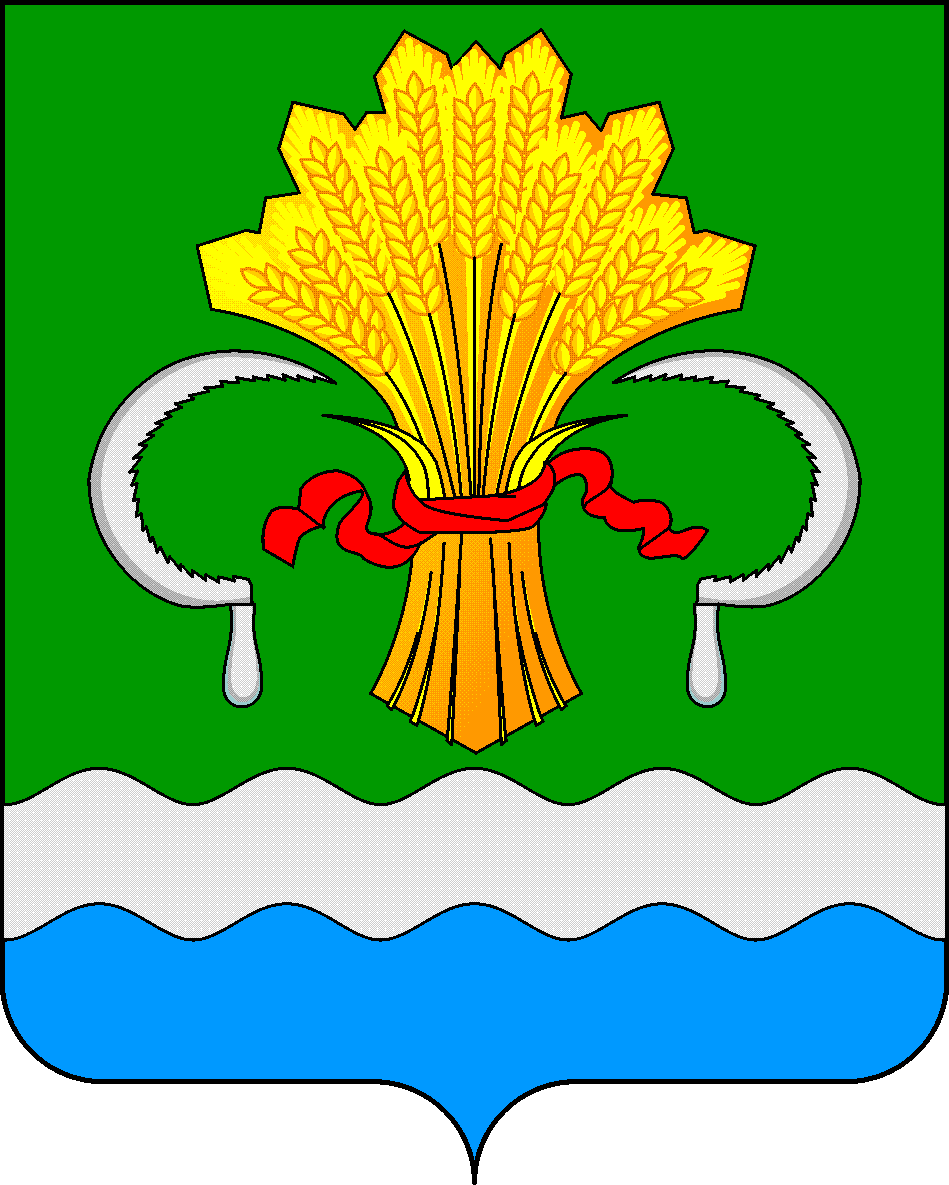 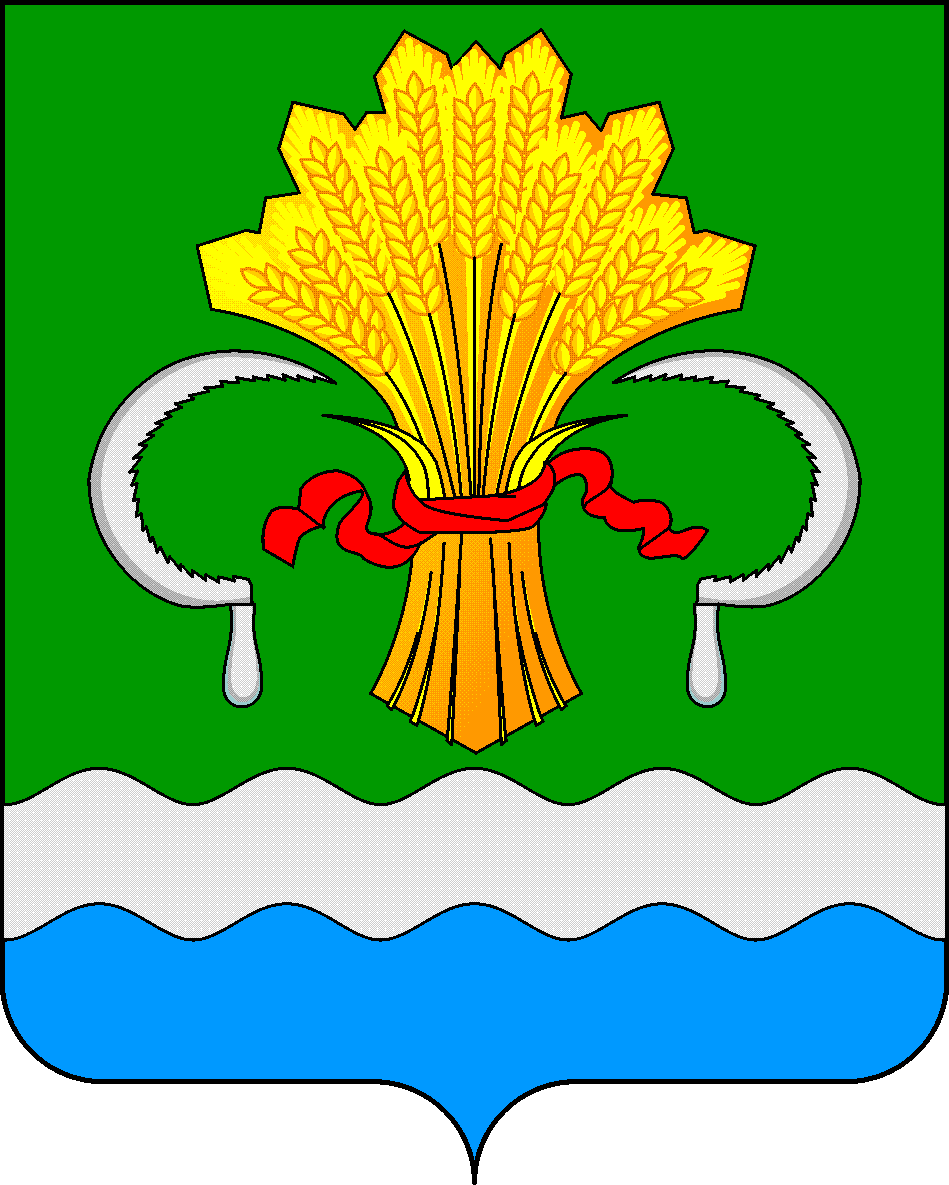  МУНИЦИПАЛЬНОГО РАЙОНА РЕСПУБЛИКИ ТАТАРСТАНул.М.Джалиля, д.23/33, г. Мамадыш, Республика Татарстан, 422190ТАТАРСТАН РЕСПУБЛИКАСЫНЫҢМАМАДЫШ МУНИЦИПАЛЬ РАЙОНЫНЫҢ БАШКАРМА КОМИТЕТЫМ.Җәлил ур, 23/33 й., Мамадыш ш., Татарстан Республикасы, 422190     Тел.: (85563) 3-15-00, 3-31-00, факс 3-22-21, e-mail: mamadysh.ikrayona@tatar.ru, www.mamadysh.tatarstan.ru     Тел.: (85563) 3-15-00, 3-31-00, факс 3-22-21, e-mail: mamadysh.ikrayona@tatar.ru, www.mamadysh.tatarstan.ru     Тел.: (85563) 3-15-00, 3-31-00, факс 3-22-21, e-mail: mamadysh.ikrayona@tatar.ru, www.mamadysh.tatarstan.ru    Постановление№ 138    Постановление№ 138                    Карарот «12»       05       2022 г.№ п/ п сораулар җавапларҗаваплар1. Сез баланың ата- анасы законлы вәкиле Ата - анасы  законлы вәкиле ЕСИА кулланучысы профилендәге мәгълүматлар автомат рәвештә тутырыла:фамилиясе, исеме, атасының исеме (булган очракта); ;паспорт мәгълүматлары (серия, номер, кем тарафыннан бирелгән)Әгәр ЗАКОНЫЙ ПРЕДСТАВИТЕЛЬ булса, өстәмә рәвештә электрон рәвештә бала хокукларын тәкъдим итүне раслый торган документ (лар) бирелергә мөмкин. Ата-аналарның (законлы вәкилләрнең) контакт мәгълүматлары (телефоны, электрон почта адресы (булган очракта) өстәмә бирелә.ЕСИА кулланучысы профилендәге мәгълүматлар автомат рәвештә тутырыла:фамилиясе, исеме, атасының исеме (булган очракта); ;паспорт мәгълүматлары (серия, номер, кем тарафыннан бирелгән)Әгәр ЗАКОНЫЙ ПРЕДСТАВИТЕЛЬ булса, өстәмә рәвештә электрон рәвештә бала хокукларын тәкъдим итүне раслый торган документ (лар) бирелергә мөмкин. Ата-аналарның (законлы вәкилләрнең) контакт мәгълүматлары (телефоны, электрон почта адресы (булган очракта) өстәмә бирелә.ЕСИА кулланучысы профилендәге мәгълүматлар автомат рәвештә тутырыла:фамилиясе, исеме, атасының исеме (булган очракта); ;паспорт мәгълүматлары (серия, номер, кем тарафыннан бирелгән)Әгәр ЗАКОНЫЙ ПРЕДСТАВИТЕЛЬ булса, өстәмә рәвештә электрон рәвештә бала хокукларын тәкъдим итүне раслый торган документ (лар) бирелергә мөмкин. Ата-аналарның (законлы вәкилләрнең) контакт мәгълүматлары (телефоны, электрон почта адресы (булган очракта) өстәмә бирелә.ЕСИА кулланучысы профилендәге мәгълүматлар автомат рәвештә тутырыла:фамилиясе, исеме, атасының исеме (булган очракта); ;паспорт мәгълүматлары (серия, номер, кем тарафыннан бирелгән)Әгәр ЗАКОНЫЙ ПРЕДСТАВИТЕЛЬ булса, өстәмә рәвештә электрон рәвештә бала хокукларын тәкъдим итүне раслый торган документ (лар) бирелергә мөмкин. Ата-аналарның (законлы вәкилләрнең) контакт мәгълүматлары (телефоны, электрон почта адресы (булган очракта) өстәмә бирелә.2. Хезмәтләр күрсәтү турында гариза бирелгән баланың персональ күрсәткечләре:баланың фамилиясе, исеме, атасының исеме (булган очракта); туу датасы; бала туу турында таныклык реквизитлары яисә баланың шәхесен таныклаучы башка документ; яшәү урыны адресы.Хезмәтләр күрсәтү турында гариза бирелгән баланың персональ күрсәткечләре:баланың фамилиясе, исеме, атасының исеме (булган очракта); туу датасы; бала туу турында таныклык реквизитлары яисә баланың шәхесен таныклаучы башка документ; яшәү урыны адресы.Хезмәтләр күрсәтү турында гариза бирелгән баланың персональ күрсәткечләре:баланың фамилиясе, исеме, атасының исеме (булган очракта); туу датасы; бала туу турында таныклык реквизитлары яисә баланың шәхесен таныклаучы башка документ; яшәү урыны адресы.Бала турындагы мәгълүматлар ЕСИАга мөрәҗәгать итүче профилендә булганда, мәгълүматлар автомат рәвештә тутырыла.Бала турындагы мәгълүматлар ЕСИАга мөрәҗәгать итүче профилендә булганда, мәгълүматлар автомат рәвештә тутырыла.Бала турындагы мәгълүматлар ЕСИАга мөрәҗәгать итүче профилендә булганда, мәгълүматлар автомат рәвештә тутырыла.3. Исәпләүнең көтелгән параметрлары: Кабул итүнең көтелгән датасы;белем бирү теле (исемлектән сайлау); баланың төркемдә булу режимы (исемлектән сайлау); төркемнең юнәлеше (исемлектән сайлау);Компенсацияләүче төркем төре (компенсацияләү юнәлеше төркемнәрен сайлаганда исемлектән сайлау); Җайлаштырылган программа (булган очракта) буенча укытуга ихтыяҗны раслаучы документның реквизитлары; Сәламәтләндерү төркеменең профиле (сәламәтләндерү юнәлеше төркемнәрен сайлаганда исемлектән сайлау)Сәламәтләндерү төркеменә ихтыяҗны (булган очракта) раслый торган документның реквизитлары). Сәламәтләндерү яисә компенсацияләү төркеме сайлап алынган очракта, өстәмә рәвештә аны биргән оешманың көчәйтелгән квалификацияле имзасы белән расланган тиешле документ электрон рәвештә бирелергә мөмкин; психологик-медик-педагогик комиссия бәяләмәсенең реквизитлары (кирәк булганда). Өстәмә рәвештә аны биргән оешманың көчәйтелгән квалификацияле имзасы белән расланган тиешле документ; кабул итү өчен белем бирү оешмалары (территорияләрне билгеле бер белем бирү оешмаларына беркетү нигезендә әлеге административ регламентка кушымта нигезендә сайлау буенча бирелә) тапшырылырга мөмкин. Исәпләүнең көтелгән параметрлары: Кабул итүнең көтелгән датасы;белем бирү теле (исемлектән сайлау); баланың төркемдә булу режимы (исемлектән сайлау); төркемнең юнәлеше (исемлектән сайлау);Компенсацияләүче төркем төре (компенсацияләү юнәлеше төркемнәрен сайлаганда исемлектән сайлау); Җайлаштырылган программа (булган очракта) буенча укытуга ихтыяҗны раслаучы документның реквизитлары; Сәламәтләндерү төркеменең профиле (сәламәтләндерү юнәлеше төркемнәрен сайлаганда исемлектән сайлау)Сәламәтләндерү төркеменә ихтыяҗны (булган очракта) раслый торган документның реквизитлары). Сәламәтләндерү яисә компенсацияләү төркеме сайлап алынган очракта, өстәмә рәвештә аны биргән оешманың көчәйтелгән квалификацияле имзасы белән расланган тиешле документ электрон рәвештә бирелергә мөмкин; психологик-медик-педагогик комиссия бәяләмәсенең реквизитлары (кирәк булганда). Өстәмә рәвештә аны биргән оешманың көчәйтелгән квалификацияле имзасы белән расланган тиешле документ; кабул итү өчен белем бирү оешмалары (территорияләрне билгеле бер белем бирү оешмаларына беркетү нигезендә әлеге административ регламентка кушымта нигезендә сайлау буенча бирелә) тапшырылырга мөмкин. Исәпләүнең көтелгән параметрлары: Кабул итүнең көтелгән датасы;белем бирү теле (исемлектән сайлау); баланың төркемдә булу режимы (исемлектән сайлау); төркемнең юнәлеше (исемлектән сайлау);Компенсацияләүче төркем төре (компенсацияләү юнәлеше төркемнәрен сайлаганда исемлектән сайлау); Җайлаштырылган программа (булган очракта) буенча укытуга ихтыяҗны раслаучы документның реквизитлары; Сәламәтләндерү төркеменең профиле (сәламәтләндерү юнәлеше төркемнәрен сайлаганда исемлектән сайлау)Сәламәтләндерү төркеменә ихтыяҗны (булган очракта) раслый торган документның реквизитлары). Сәламәтләндерү яисә компенсацияләү төркеме сайлап алынган очракта, өстәмә рәвештә аны биргән оешманың көчәйтелгән квалификацияле имзасы белән расланган тиешле документ электрон рәвештә бирелергә мөмкин; психологик-медик-педагогик комиссия бәяләмәсенең реквизитлары (кирәк булганда). Өстәмә рәвештә аны биргән оешманың көчәйтелгән квалификацияле имзасы белән расланган тиешле документ; кабул итү өчен белем бирү оешмалары (территорияләрне билгеле бер белем бирү оешмаларына беркетү нигезендә әлеге административ регламентка кушымта нигезендә сайлау буенча бирелә) тапшырылырга мөмкин. 3. Гомуми үстерү төркеменә ризалык"Әйе / Юк" тамгасы гомумүсеш алмаган юнәлешле төркем сайлаганда, "Юк" тамгасы белән тутырылырга мөмкин. административ регламентның пункт№ Стандарт нигезендә баш тарту өчен нигезләрнең аталышыДокументларны кабул итүдән һәм теркәүдән баш тарту сәбәпләрен аңлату  Электрон имза турында белешмәләрОешманың атамасыҖитәкченең Ф.И. А.и.Оешманың адресы, сайтыттелефонОешманың эш режимы, җитәкченең кабул итү сәгатьләреТатарстан Республикасы Мамадыш  муниципаль районы муниципаль Бюджет Мәктәпкәчә белем бирү учреждениесе “Мамадыш шәһәре 2 нче “Кояшкай” балалар бакчасы”Әскәрова Лилия Дәүҗәтовна422190, Татарстан Республикасы,  Мамадыш ш.  . Домолазов ур, 55 й;https://edu.tatar.ru/mamadysh/dou_koyashkaj3-15-07дүшәмбе-җомга, 6.30- 18.30 Татарстан Республикасы Мамадыш  муниципаль районы муниципаль Бюджет Мәктәпкәчә белем бирү учреждениесе “Мамадыш шәһәре 3 нче «Светлячок» балалар бакчасыГаптрахимова Айгөл Ильясовна422191, Татарстан Республикасы,  Мамадыш ш.  Давыдов ур.,.20/11 й.;https://edu.tatar.ru/mamadysh/dou_svetlyachok3-45-43дүшәмбе-җомга,, 6.30- 18.30 Татарстан Республикасы Мамадыш  муниципаль районы муниципаль Бюджет Мәктәпкәчә белем бирү учреждениесе “Мамадыш шәһәре 4 нче «Әкият» балалар бакчасыХисамова АлсуМаратовна422191, Татарстан Республикасы,  Мамадыш ш.  Западная ур.,  2Б й; https://edu.tatar.ru/mamadysh/dou_ekiyat3-47-36дүшәмбе-җомга,  6.30- 18.30Татарстан Республикасы Мамадыш  муниципаль районы муниципаль Бюджет Мәктәпкәчә белем бирү учреждениесе “Мамадыш шәһәре 5 нче “Бәләкәч” балалар бакчасы”Закирова РезидаНакиповна 422191, Татарстан Республикасы,  Мамадыш ш. Ленин ур..107А;https://edu.tatar.ru/mamadysh/page634521.htm/read-news/20719753-17-07дүшәмбе-җомга,  6.30- 18.30Мамадыш  муниципаль районы муниципаль Бюджет Мәктәпкәчә белем бирү учреждениесе “Мамадыш шәһәре 6 нче “Теремкәй” балалар бакчасы”Фәизова ХәбирәНаиловна422191, Татарстан Республикасы,  Мамадыш ш.   Строителей ур. .12Б й.https://edu.tatar.ru/mamadysh/page1943310.htm3-48-48дүшәмбе-җомга, 6.30- 18.30Мамадыш  муниципаль районы муниципаль Бюджет Мәктәпкәчә белем бирү учреждениесе “Мамадыш шәһәре 8 нче “Нократ” балалар бакчасы”Лёвина Нина Алексеевна422191, Татарстан Республикасы,  Мамадыш ш.   Горький ур, 25 й.;https://edu.tatar.ru/mamadysh/dou_nuhrat3-44-71дүшәмбе-җомга, 6.30- 18.30Мамадыш  муниципаль районы муниципаль Бюджет Мәктәпкәчә белем бирү учреждениесе “Мамадыш шәһәре 10 нчы “Миләшкәй” балалар бакчасы”Галимханова Гузалия Раисовна422190, Татарстан Республикасы,  Мамадыш ш.   ,  Азин ур.,.3й;https://edu.tatar.ru/mamadysh/dou_milyashkaj3-30-12дүшәмбе-җомга,, 6.30- 18.30 Мамадыш  муниципаль районы муниципаль Бюджет Мәктәпкәчә белем бирү учреждениесе “Мамадыш шәһәре 11 нче “Ландыш” балалар бакчасы”МухаметзяноваГулия Вакиловна422191, Татарстан Республикасы,  Мамадыш ш.  Горький ур., 122Л й.;https://edu.tatar.ru/mamadysh/dou_landysh3-45-93дүшәмбе-җомга, 6.30- 18.30Мамадыш  муниципаль районы муниципаль Бюджет Мәктәпкәчә белем бирү учреждениесе “Мамадыш шәһәре 12 нче “Ләйсән” балалар бакчасы”ЗагидуллинаМиляушаМансуровна422190, Татарстан Республикасы,  Мамадыш ш.   Ленин ур..85а й;https://edu.tatar.ru/mamadysh/dou_lejsen3-24-10дүшәмбе-җомга,  6.30- 18.30 Татарстан Республикасы Мамадыш муниципаль районы  «Аленушка» балалар бакчасы» Муниципаль Бюджет Мәктәпкәчә белем бирү учреждениесе НотфуллинаМиляшаРафгатовна422165, Татарстан Республикасы,  Мамадыш районы, п Мамадыш совхозы пос. . Мәктәп ур., 10 й; https://edu.tatar.ru/mamadysh/mamadyshski/dou3-37-05дүшәмбе-җомга,   6.30- 18.30Татарстан Республикасы Мамадыш муниципаль районы  «Салават күпере” балалар бакчасы» муниципаль бюджет мәктәпкәчә белем бирү учреждениесеМартыноваНатальяГеннадьевна422165 Татарстан Республикасы,  Мамадыш районы,  Мамадыш совхозы пос. . Мәктәп ур 16Б й.https://edu.tatar.ru/mamadysh/page2469706.htm3-38-12дүшәмбе-җомга,  6.30- 18.30Татарстан Республикасы Мамадыш муниципаль районы  «Түбән Яке балалар бакчасы» Муниципаль Бюджет Мәктәпкәчә белем бирү учреждениесеШигаповаАльфияГалимуллиновна422157, Татарстан Республикасы,  Мамадыш районы Түбән Яке авылы, Яңа урам, 6 й. http://edu.tatar.ru/mamadysh/n-yaki/douдүшәмбе-җомга,   7.00- 16.00 Татарстан Республикасы Мамадыш муниципаль районы  «Катмыш балалар бакчасы» Муниципаль Бюджет Мәктәпкәчә белем бирү учреждениесеГариповаГулярияКасимовна422177, Татарстан Республикасы,  Мамадыш районы Катмыш авылы, Гагарин урю, 1й.https://edu.tatar.ru/mamadysh/katmysh/douдүшәмбе-җомга,  7.00- 16.00 Татарстан Республикасы Мамадыш муниципаль районы  «Югары Сон балалар бакчасы» Муниципаль Бюджет Мәктәпкәчә белем бирү учреждениесеМуллахметоваРазинаРасуловна422167, Татарстан Республикасы,  Мамадыш районы , Урта Сон авылыКарла Маркс ур, 5 й. https://edu.tatar.ru/mamadysh/v-sun/douдүшәмбе-җомга,   7.00- 16.00Татарстан Республикасы Мамадыш муниципаль районы  «Сон балалар бакчасы» Муниципаль Бюджет Мәктәпкәчә белем бирү учреждениесеМухаметхановаГульнараРафатовна422173, Татарстан Республикасы,  Мамадыш районы , Кече Сон авылы,!  Совет ур, 1 А й https://edu.tatar.ru/mamadysh/s-suni/douдүшәмбе-җомга,  7.00- 16.00Татарстан Республикасы Мамадыш муниципаль районы  « Түбән Сон балалар бакчасы» Муниципаль Бюджет Мәктәпкәчә белем бирү учреждениесеЗагидуллинаЛилияЯсавиевна422158. Татарстан Республикасы,  Мамадыш районы , Түбән Сон авылы К. Маркс ур, 18Айhttps://edu.tatar.ru/mamadysh/n-suni/douдүшәмбе-җомга,   7.00- 16.00Татарстан Республикасы Мамадыш муниципаль районы  «Урта Кирмән балалар бакчасы» Муниципаль Бюджет Мәктәпкәчә белем бирү учреждениесеДиярова Гульчачак Ильфатовна422171, Татарстан Республикасы,  Мамадыш районы, Урта Кирмән ав.,. Ленин ур, .6Ай https://edu.tatar.ru/mamadysh/s-kirmeni/douдүшәмбе-җомга,  7.00- 16.00 Татарстан Республикасы Мамадыш муниципаль районы  «Усали балалар бакчасы» Муниципаль Бюджет Мәктәпкәчә белем бирү учреждениесеПетроваЗубаржат Равгатовна422174, , Татарстан Республикасы,  Мамадыш районы Усали авылы,. Комсомольская, д. 1Б https://edu.tatar.ru/mamadysh/usali/douдүшәмбе-җомга,  7.00- 16.00Татарстан Республикасы Мамадыш муниципаль районы  «Албай балалар бакчасы» Муниципаль Бюджет Мәктәпкәчә белем бирү учреждениесеМишурин Геннадий Алексеевич422176, Татарстан Республикасы,  Мамадыш районы, Албай ав.,Үзәк урам.40 й.https://edu.tatar.ru/mamadysh/albaj/douдүшәмбе-җомга,  7.30- 16.30Татарстан Республикасы Мамадыш муниципаль районы  «Тауиле балалар бакчасы» Муниципаль Бюджет Мәктәпкәчә белем бирү учреждениесеВалынова Ильгамия Галаутдиновна422160, Татарстан Республикасы,  Мамадыш районы, Тавели ав,. Нагорная ур, д.5https://edu.tatar.ru/mamadysh/taveli/douдүшәмбе-җомга,  7.30- 16.30Татарстан Республикасы Мамадыш муниципаль районы  «Шәмәк балалар бакчасы» Муниципаль Бюджет Мәктәпкәчә белем бирү учреждениесеСитдикова Дания Альфатовна422140, Татарстан Республикасы,  Мамадыш районы Шәмәк ав., Тукай ур, д.63а https://edu.tatar.ru/mamadysh/shemyak/douдүшәмбе-җомга,  7.00- 16.00Татарстан Республикасы Мамадыш муниципаль районы  «Түбән Тәкәнеш балалар бакчасы» Муниципаль Бюджет Мәктәпкәчә белем бирү учреждениесеНиканорова Юлия Олеговна422140, Татарстан Республикасы,  Мамадыш районы Түбән Тәкәнеш ав.,  Кооперативная ур, .З й https://edu.tatar.ru/mamadysh/n-takanysh/douдүшәмбе-җомга,  , 7.30- 16.30Татарстан Республикасы Мамадыш муниципаль районы  «Олыяз балалар бакчасы» Муниципаль Бюджет Мәктәпкәчә белем бирү учреждениесеХусаинова РалияРобертовна422146, Татарстан Республикасы,  Мамадыш районы  Олыяз,ул. Ш. Маннура, д.1https://edu.tatar.ru/mamadysh/olujaz/douдүшәмбе-җомга,  , 7.00- 16.00 Татарстан Республикасы Мамадыш муниципаль районы  «Дусай балалар бакчасы» Муниципаль Бюджет Мәктәпкәчә белем бирү учреждениесеЗиганшина АлсуМансуровна422140, Татарстан Республикасы,  Мамадыш районы,  Дусай ав.,. Беренче Май ур, 4й.https://edu.tatar.ru/mamadysh/dusaevo/douдүшәмбе-җомга,  7.30- 16.30Татарстан Республикасы Мамадыш муниципаль районы  «Түбән Козгынчы балалар бакчасы» Муниципаль Бюджет Мәктәпкәчә белем бирү учреждениесе муниципального района Республики ТатарстанМугтасимова Гульназира Ракиповна422146, Татарстан Республикасы,  Мамадыш районы , Сарбаш Пустошь,  Чулпан ур, д.1 https://edu.tatar.ru/mamadysh/s-pustosh/douдүшәмбе-җомга,  7.00- 16.00 Татарстан Республикасы Мамадыш муниципаль районы  «Көмешкүл балалар бакчасы» Муниципаль Бюджет Мәктәпкәчә белем бирү учреждениесеФасхиев Рамис Ахматгалиевич422147, Татарстан Республикасы,  Мамадыш районы Үзәк ур., 98 й.https://edu.tatar.ru/mamadysh/k-kul/douдүшәмбе-җомга,  7.00- 16.00Татарстан Республикасы Мамадыш муниципаль районы  «Җөри балалар бакчасы» Муниципаль Бюджет Мәктәпкәчә белем бирү учреждениесеАбузарова РалияМугтасимовна422153, Татарстан Республикасы,  Мамадыш районы, Җөри, Школьная ур, 1й.https://edu.tatar.ru/mamadysh/zyuri/douдүшәмбе-җомга,  7.00- 16.00 Татарстан Республикасы Мамадыш муниципаль районы  «Зур Шыя балалар бакчасы» Муниципаль Бюджет Мәктәпкәчә белем бирү учреждениесеИванова РамзияМухаметзакиевна422152, Татарстан Республикасы,  Мамадыш районы,,Зур Шыя ав.,Давыдов ур, 26а йhttps://edu.tatar.ru/mamadysh/b-shiya/douдүшәмбе-җомга,  , 7.00- 16.00Татарстан Республикасы Мамадыш муниципаль районы  «Шәдче балалар бакчасы» Муниципаль Бюджет Мәктәпкәчә белем бирү учреждениесеФилипповаЛилияГалиахметовна422145, Татарстан Республикасы,  Мамадыш районы,.Шәдче ав, Яшьләр ур. д. 14https://edu.tatar.ru/mamadysh/shadchi/douдүшәмбе-җомга,  7.00- 16.00Татарстан Республикасы Мамадыш муниципаль районы  «Көек - Ерыкса балалар бакчасы» Муниципаль Бюджет Мәктәпкәчә белем бирү учреждениесеГалеева НурияМиннахметовна422151, Татарстан Республикасы,  Мамадыш районы,  Көек-Ерыкса ав,Гагарин ур, 32й.https://edu.tatar.ru/mamadysh/k-yeryksa/douдүшәмбе-җомга,  7.00- 16.00Татарстан Республикасы Мамадыш муниципаль районы  «Иске Комазан балалар бакчасы» Муниципаль Бюджет Мәктәпкәчә белем бирү учреждениесеСалахиева Ангелина Петровна422150, Татарстан Республикасы,  Мамадыш районы, Искен Комазан ав., Мәктәп ур.7 й. https://edu.tatar.ru/mamadysh/s-kumazan/douдүшәмбе-җомга,  ,7.00- 16.00Татарстан Республикасы Мамадыш муниципаль районы  «Дүсмәт балалар бакчасы» муниципаль Бюджет Мәктәпкәчә белем бирү учреждениесеГалимҗанова Альбина Геннадьевна422150, Татарстан Республикасы,  Мамадыш районы, Дүсмәт ав. Молодежная ур.,  13 й.https://edu.tatar.ru/mamadysh/dyusmetjevo/douдүшәмбе-җомга,  7.00- 16.00Татарстан Республикасы Мамадыш муниципаль районы  «Соколка балалар бакчасы» муниципаль Бюджет Мәктәпкәчә белем бирү учреждениесеЛукиенкоКсения Олеговна422181, ТР, Мамадыш районы, с. Соколка ав,  Школьная ур., д.38https://edu.tatar.ru/mamadysh/sokolka/douдүшәмбе-җомга,  , 7.30- 16.30Татарстан Республикасы Мамадыш муниципаль районы  «Җәнлек совхозы балалар бакчасы» Муниципаль Бюджет Мәктәпкәчә белем бирү учреждениесеДомолазоваАльбинаИгоревна422186, ТР, Мамадыш районы п. Зверосовхоз, Җиңү ур., д.2 https://edu.tatar.ru/mamadysh/zversovhoz/douдүшәмбе-җомга,  7.30- 16.30Татарстан Республикасы Мамадыш муниципаль районы беренче «Урманчы балалар бакчасы» Муниципаль Бюджет Мәктәпкәчә белем бирү учреждениесеКашапова ГузалияМиннахметовна422186 ТР, Мамадыш районы, п. Урман хуҗалыгы, Үзәк урам, .19А й;https://edu.tatar.ru/mamadysh/kam-lespromhoz/dou1дүшәмбе-җомга,  , 7.30- 16.30Татарстан Республикасы Мамадыш муниципаль районы  2 нче «Урманчы балалар бакчасы» Муниципаль Бюджет Мәктәпкәчә белем бирү учреждениесеНуршаяховаГалина Валерьевна422185, ТР, Мамадыш районы, п. Новый, Луговая ур, д.Зhttps://edu.tatar.ru/mamadysh/novy/dou2дүшәмбе-җомга,  ,7.30- 16.30Татарстан Республикасы Мамадыш муниципаль районы  «Түбән Ушма балалар бакчасы» Муниципаль Бюджет Мәктәпкәчә белем бирү учреждениесеХабибуллинаЛяйсанРафаэлевна422164, ТР, Мамадыш районы, село Түбән Ушмы ав., Совет ур., 97 й; https://edu.tatar.ru/mamadysh/n-oshma/dou3-34-62Понедельник- пятница 7.30- 16.30 Татарстан Республикасы Мамадыш муниципаль районы  «Югары Ушма балалар бакчасы» Муниципаль Бюджет Мәктәпкәчә белем бирү учреждениесеХасановаЛилияХановна422163, ТР, Мамадыш районы, Югары Ушмы ав., ул. Мөхәммәдиев ур.2 й.https://edu.tatar.ru/mamadysh/v-oshma/douдүшәмбе-җомга,   7.00- 16.00Татарстан Республикасы Мамадыш муниципаль районы  «Омар балалар бакчасы» Муниципаль Бюджет Мәктәпкәчә белем бирү учреждениесеСоболева Любовь Ивановна422183, ТР, Мамадыш районы, .Омар ав, Школьная ур,    18й.https://edu.tatar.ru/mamadysh/omary/douдүшәмбе-җомга,  7.30- 16.30Татарстан Республикасы Мамадыш муниципаль районының  «Алгай башлангыч мәктәбе - балалар бакчасы» Муниципаль Бюджет Мәктәпкәчә белем бирү учреждениесеАскароваРахимаЗуфаровна422147, ТР, Мамадыш районы, с. Алгай авылы,Тау асты урамы, 11йhttps://edu.tatar.ru/mamadysh/algaevo/sch_dou2-49-44дүшәмбе-җомга,   7.00- 16.00Татарстан Республикасы Мамадыш муниципаль районының  «Олы Өске башлангыч мәктәбе - балалар бакчасы» муниципаль бюджет Мәктәпкәчә белем бирү учреждениесеСамигуллинаЧулпанРайнуровна422147, ТР, Мамадыш районы, д. Зур Өске урамы, Мәктәп ур.,57й https://edu.tatar.ru/mamadysh/b-uski/sch_dou2-48-31дүшәмбе-җомга,  7.00- 16.00Татарстан Республикасы Мамадыш муниципаль районының  «Пятилетка башлангыч мәктәбе - балалар бакчасы» муниципаль бюджет Мәктәпкәчә белем бирү учреждениесеГайнуллина ФираяСалимгараевна422147, ТР, Мамадыш районы, Пятилетка, с/з поселогы Бакча ур, 20 й.https://edu.tatar.ru/mamadysh/pyatiletka/sch_dou3-74-04дүшәмбе-җомга,  , 7.00- 16.00вазифавазифа Оешманың адресы/сайтыТелефонОешманың эш режимы,вазыйфаи затның кабул итү сәгатьләре«Татарстан Республикасы Мамадыш муниципаль районы» мәгариф бүлеге» МКУ җитәкчесеҗитәкче ТР, Мамадыш ш., Советская ур, 2а й.http://edu.tatar.ru/mamadysh/8 (85563) 3-29-86Эш сәгате: 8.00 -17.00, дүшәмбе – җомга, төшке аш 12.00-13.00.Кабул итү көннәре:  сишәмбе, пәнҗешәмбе  14.00 - 17.00 сәг.«Татарстан Республикасы Мамадыш муниципаль районы» мәгариф бүлеге» методистыМетодист ТР, Мамадыш ш., Советская ур, 2а й.http://edu.tatar.ru/mamadysh/8 (85563) 3-34-83Эш сәгате: 8.00 -17.00, дүшәмбе – җомга, төшке аш 12.00-13.00.«Татарстан Республикасы Мамадыш муниципаль районы» мәгариф бүлеге» баш белгечеБаш белгечТР, Мамадыш ш., Советская ур, 2а й.http://edu.tatar.ru/mamadysh/Эш сәгате: 8.00 -17.00, дүшәмбе – җомга, төшке аш 12.00-13.00.Административ процедураны башлау өчен нигезАдминистратив гамәлләр эчтәлегеАдминистратив гамәлләрне башкару вакыты Административ эш башкару өчен җаваплы вазыйфаи затАдминистратив эш башкару урыны/кулланыла торганмәгълүмат системасыКарар кабул итү критерийларыАдминистратив эш нәтиҗәсе, фиксация ысулы1234567Гаризаны кабул итү һәм теркәү Гаризаны кабул итү һәм теркәү Гаризаны кабул итү һәм теркәү Гаризаны кабул итү һәм теркәү Гаризаны кабул итү һәм теркәү Гаризаны кабул итү һәм теркәү Гаризаны кабул итү һәм теркәү Вәкаләтле органга муниципаль хезмәт күрсәтү өчен гариза һәм документлар керүАдминистратив регламентның 2.12 пунктында каралган документларны кабул итүдән баш тарту өчен нигезләрнең булуы/булмавы турында мөрәҗәгать итүчегә административ регламентның 2.12 пунктында каралган документларны кабул итүдән баш тарту өчен нигезләрнең булуы турында хәбәр итү (гариза кәгазьдә).1 көнбелгеч, методистДәүләт һәм муниципаль хезмәтләр (функцияләр) бердәм порталы һәм дәүләт һәм муниципаль хезмәтләр (функцияләр)региональ порталыГаризаларның һәм документларның Административ регламентның 2.12 п. туры килүе«гариза керде»- гариза төзелгәннән (алганнан) соң бирелә, хезмәт күрсәтелә башлау һәм кабул итү турында гариза җибәрү һәм (яисә) алу өчен гариза карау сроклары булып тора.Бала туу турында таныклык яисә баланың шәхесен таныклаучы документ (документ сериясе, номеры һәм туу датасы) белешмәләре буенча дублирланган мәгълүмат (мәгълүматлар) булуга юллама өчен гариза (мәгълүматлар) мәгълүматын (мәгълүматны) тикшерү.  Тикшерүнең уңай үтүендә «Гариза карауга кабул ителде» дигән мәгълүмат статусы формалаша, кабатланган мәгълүмат булганда, баш тартуның сәбәпләрен күрсәтеп, «Хезмәтләр күрсәтүдән баш тарту» дигән мәгълүмат бирү статусы формалаша.  (Гаризаны электрон рәвештә алганда)1 көн"Гариза карауга кабул ителде" - дип төбәк мәгълүмат системаларына җибәрү өчен гариза кабул ителгәннән соң бирелә."Әлеге гаризаны раслау таләп ителә" - кабул итү турында гаризаны һәм (яисә) гаризаны җибәрү өчен раслау кирәк булган очракта биреләКүрсәтелгән срок дәвамында кирәкле документлар (документлардан белешмәләр) тапшырылмаган, ачыкланган хокук бозуларны төзәтмәгән очракта, мөрәҗәгать итүчегә кәгазьдә бирелгән гаризада күрсәтелгән ысуллар белән булдыру һәм җибәрү, кире кагу сәбәпләрен күрсәтеп, хезмәтне кире кагу турында хәбәрнамә төзү һәм җибәрү. кабул итү һәм комплектлыкны тикшерү көнендә"Хезмәтне күрсәтүдән баш тартты" - карау барышында кире кагылган гаризага биреләДокументларны кабул итүдән баш тарту өчен 2.12 пунктында каралган нигезләр булмаган очракта. Административ регламент, шулай ук исәпкә кую рәвешендә арадаш нәтиҗә өлешендә хезмәт күрсәтүдән баш тарту, документларны исәпкә алу буенча мәгълүматларның электрон базасында гаризаны теркәүкабул итү һәм комплектлыкны тикшерү көнендә«гариза каралды» - юнәлеш буенча уңай карар кабул ителгән очракта бирелә, балалар бакчасына урын алуга мохтаҗ булган балаларны исәпкә кую буенча хезмәт күрсәтүнең уңай нәтиҗәсе булып тора.СМЭВ аша Белешмәләр алуСМЭВ аша Белешмәләр алуСМЭВ аша Белешмәләр алуСМЭВ аша Белешмәләр алуСМЭВ аша Белешмәләр алуСМЭВ аша Белешмәләр алуСМЭВ аша Белешмәләр алумуниципаль хезмәт күрсәтү өчен җаваплы вазыйфаи затка кергән теркәлгән документлар пакетыАдминистратив регламентның 2.3 пунктында күрсәтелгән органнарга һәм оешмаларга ведомствоара гарызнамәләрне автомат рәвештә булдыру һәм җибәрү1 көнмуниципаль хезмәт күрсәтү өчен җаваплы вазыйфаи затка кергән теркәлгән документлар пакетыведомствоара гарызнамәләргә җавапларны автомат рәвештә алу, документларның тулы комплектын формалаштыру5 көнДокументларны һәм белешмәләрне карауДокументларны һәм белешмәләрне карауДокументларны һәм белешмәләрне карауДокументларны һәм белешмәләрне карауДокументларны һәм белешмәләрне карауДокументларны һәм белешмәләрне карауДокументларны һәм белешмәләрне караумуниципаль хезмәт күрсәтү өчен җаваплы вазыйфаи затка кергән теркәлгән документлар пакетыДокументларның һәм белешмәләрнең муниципаль хезмәт күрсәтү норматив хокукый актлары таләпләренә туры килүен үткәрү1 көн Карар кабул итүКарар кабул итүКарар кабул итүКарар кабул итүКарар кабул итүКарар кабул итүКарар кабул итүадминистратив регламентка № 1, 2, 3, 4, 5, 6  кушымта нигезендә формалар буенча муниципаль хезмәт күрсәтү нәтиҗәләре проекты Муниципаль хезмәт күрсәтү турында арадаш карар кабул итү (гариза кәгазь формада кергәндә)Документларны һәм белешмәләрне караган көнне Муниципаль хезмәт күрсәтү турында арадаш карар кабул итү (гариза электрон рәвештә кергәндә)Документларны һәм белешмәләрне караган көннеМуниципаль хезмәт күрсәтү турында карар формалаштыруКабул итү вакыты белән туры килеп, буш урыннар булганда«направление көтү»- муниципаль белем бирү оешмасына җибәрү турында документ булмаганда кабул итү вакыты җиткәндә биреләНәтиҗәләр бирүНәтиҗәләр бирүНәтиҗәләр бирүНәтиҗәләр бирүНәтиҗәләр бирүНәтиҗәләр бирүНәтиҗәләр бирү2.5 пунктында күрсәтелгән муниципаль хезмәт нәтиҗәсен булдыру һәм теркәүАдминистратив регламент,РГИСта электрон документ рәвешендәДОМуниципаль хезмәт күрсәтүнең һәр нәтиҗәсен теркәү Карар кабул ителгән көннеЮллама җибәрү турындагы документны раслауБирелә торган урыннан баш тарту турында гариза булуМәктәпкәчә белем бирү оешмасына укырга керү өчен документларның тулы пакеты булу.Мәктәпкәчә белем бирү оешмасының укыту акты«Мәктәпкәчә белем бирү оешмасына җибәрелде»- бала өчен урын билгеләү турында мәгълүматны үз эченә алган юллама турындагы документны раслаганнан соң бирелә«Мөрәҗәгать итүче бирелгән урыннан баш тартты»- мөрәҗәгать итүче бирелгән урыннан баш тарткан очракта юллама турында документны раслаганнан соң бирелә «Шартнамә төзүне көтү» - баланы мәктәпкәчә белем бирү оешмасына күчерү өчен кирәкле тулы документлар пакеты биргәндә бирелә«кабул ителде» - баланы мәктәпкәчә белем бирү оешмасына күчерү турындагы күрсәтмә актына кул куйганнан соң бирелә, баланы мәктәпкәчә белем бирү оешмасына кабул итү буенча хезмәт күрсәтүнең уңай нәтиҗәсе булып тора.Мөрәҗәгать итүчегә гаризаны карау барышы турында, ЕПГУ һәм/яки РПГУ дагы шәхси кабинетына муниципаль хезмәт күрсәтү турында (мондый гариза ЕПГУ һәм/яки РПГУ аша бирелгән очракта яисә мөрәҗәгать итүченең хезмәт күрсәтү кысаларында соравы буенча юллама бирү)Шәхси кабул итүдә бирелгән гаризалар буенча мәгълүмат бирүгә язылырга ") Карар кабул ителгән көнне 